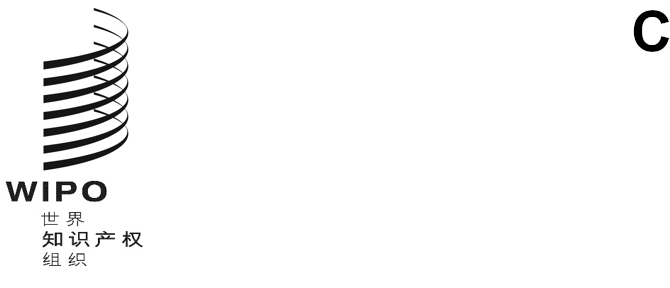 CDIP/32/3原文：英文日期：2024年3月20日发展与知识产权委员会（CDIP）第三十二届会议
2024年4月29日至5月3日，日内瓦关于产权组织对落实可持续发展目标及其相关具体目标所作贡献的报告秘书处编拟本文件载有关于世界知识产权组织（产权组织）对落实可持续发展目标及其相关具体目标所作贡献的年度报告。本报告是对发展与知识产权委员会（CDIP）在2016年10月31日至11月4日举行的第十八届会议上做出的决定的回应，该决定要求秘书处在委员会每年第一次会议上提交一份相关年度报告。这是根据该要求提交CDIP的第八份报告。基于上述决定中所载的结构，报告提供了2023年与可持续发展目标有关的最新信息：一、产权组织独自开展的活动和倡议；二、产权组织作为联合国系统的一部分开展的活动；以及三、产权组织应成员国要求向其提供的援助。在本报告所述期间，产权组织在其任务授权范围内全面参与了2030年议程的实施。在发展议程的指导下，本组织支持实现可持续发展目标，推动平衡有效的知识产权制度，鼓励创新和创造，促进各国国内和国家之间知识和技术专长的流动。虽然产权组织的工作主要涉及可持续发展目标9，但由于创新和创造对实现许多其他目标和具体目标十分重要，产权组织也为这些目标做出了贡献。一、产权组织独自开展的活动和倡议本报告的该部分结构如下：对于每一项可持续发展目标，报告都强调了产权组织在2023年开展的主要活动和倡议，及其如何帮助实现相关具体目标。产权组织的工作往往有助于实现多项可持续发展目标。在这些情况下，在联系最紧密的那一项可持续发展目标下报告活动，并提及其他相关的可持续发展目标。可持续发展目标2：消除饥饿，实现粮食安全，改善营养状况和促进可持续农业在品牌和外观设计领域，产权组织帮助主管当局和感兴趣的利益攸关方（当地社区和生产者）确定、发展和保护原产地名称或地理标志，以及加强整体品牌推广和商业化战略，以支持当地社区和生产者融入全球经济。应成员国要求开展了以下活动：组织或参加国家或地区活动和培训，阐释原产地名称和地理标志在促进当地和可持续发展中的战略性使用和里斯本体系确保国际保护的益处，并且鼓励当地社区和生产者使用里斯本体系。向里斯本体系的潜在成员和现有成员提供了立法和政策咨询，阐释里斯本体系的法律框架，评估国内立法与《原产地名称保护及其国际注册里斯本协定》（1967年文本）和/或《原产地名称和地理标志里斯本协定日内瓦文本》（2015年文本）的相容性，制定实施监管条款和/或进一步制定其立法和体制框架。为有关当局和感兴趣的利益攸关方组织技术援助和能力建设活动。技术援助包括组织和运营能力计划和需求评估活动；能力建设活动包括协助发展和实施可持续的原产地名称和地理标志方面的援助，例如，墨西哥的“卡霍诺斯丝绸”、智利的“普特雷山麓牛至”、柬埔寨的“贡布-白马（海）盐”、蒙古的“蒙古松子树”、塞内加尔的“卡萨芒斯之果”和多哥的“科维埃大米”。上述项目报告了以下成果：作为产权组织2019冠状病毒病（COVID-19）一揽子应对方案一部分，受大流行影响的智利“普特雷山麓牛至”生产商得到了援助，加强对其地理标志的集体管理，以确保其产品在市场上有更好的定位。该项目将在2024年继续进行，重点是产品的品牌推广和商业化。应孟加拉国、柬埔寨、墨西哥、蒙古和汤加的要求，在产权组织COVID-19一揽子应对方案下实施了其他地理标志项目。在卡萨芒斯之果（一种野生水果，也是社区的宝贵营养来源（可持续发展目标2））的案例中，正在进行的获得地理标志地位的进程不仅支持社区的环保目标（可持续发展目标15），还促进增强年轻人和妇女的权能（可持续发展目标1和5）。例如，年轻人一般负责收割水果。他们用收入补贴学费（可持续发展目标4）。而妇女则在加工和销售水果的果汁、糖浆和果酱方面发挥着关键作用。他们是项目的发起者，并通过树立产品声誉和建设价值链继续发挥领导作用。事实上，正是女性迈出了为“卡萨芒斯之果”寻求地理标志地位的第一步。注册该地理标志的申请于2022年11月提交给了塞内加尔当局，并于2023年4月提交给了非洲知识产权组织（OAPI）。该项目由中国信托基金（FIT）提供财政支持，并与联合国粮食及农业组织（粮农组织）和法国开发署（AFD）合作实施。其他项目也在中国信托基金的支持下在柬埔寨和多哥实施。这些活动也促进实现可持续发展目标1、4、5、8、10、15和17，特别是具体目标1.4、2.4、2.5、4.4、5.5、8.2、8.3、15.6、17.16和17.17。在全球挑战和伙伴关系领域，本组织通过产权组织知识产权与遗传资源、传统知识和民间文学艺术政府间委员会（IGC）的会议，促进实现具体目标2.5，该委员会在2023年举行了两次会议。此外，还组织了一个传统知识和传统文化表现形式特设专家组，以解决具体的法律、政策或技术问题。根据委员会的要求，秘书处组织了关于可能公开要求的特别虚拟专家会议，以及关于遗传资源、传统知识和传统文化表现形式的信息系统、登记册和数据库的虚拟技术会议。2023年7月，产权组织大会商定将IGC的任务授权延长至2024/2025两年期。还就IGC在2024年和2025年的工作计划达成了一致。根据产权组织成员国的决定，秘书处开始了外交会议的筹备工作。2023年下半年举行了两次会议。IGC召开了一次特别会议，就案文实质性条款的若干修订达成一致意见。外交会议筹备委员会批准了外交会议的必要模式，包括议事规则、文书的行政规定及最后条款草案、日期（2024年5月13日至24日）和地点（日内瓦，产权组织总部）。WIPO GREEN计划持续促进实现具体目标2.4和2.a。《绿色技术手册》第二版在于阿拉伯联合酋长国举行的《联合国气候变化框架公约》第二十八届缔约方会议上推出，介绍了应对城市、农业与土地利用以及高排放钢铁和水泥行业温室气体排放的技术趋势和实际解决方案。第二版重点围绕气候变化减缓的解决方案，并补充了2022年关于气候变化适应的出版物。在WIPO GREEN创新技术和需求数据库中，超过600项气候减缓和适应技术已收录进《绿色技术手册》。《绿色技术手册》是与气候技术中心和网络（CTCN）及埃及科学研究与技术学院（ASTR）合作打造的成果。人类产生的二氧化碳排放主要有两个来源，即化石燃料以及土地利用的变化和管理。尽管化石燃料是主要来源，但土地利用（变化）估计占全球每年二氧化碳排放量的11%。“农业与土地利用”这一章提出了应对气候变化对粮食安全影响的解决方案，并重点介绍了创新和技术可以在减缓气候变化方面发挥重要作用的几个主要排放部门。本章着眼于牧场管理和甲烷减排的具体畜牧技术，以及肉类和乳制品替代品。由于水稻田是主要的温室气体排放源，本章还探究了水稻种植。本章进一步谈及了土壤碳增加、土地利用变化、森林管理和气候智能型农业使用，并提出了改进种植方法、减少收获损失和改良水稻品种的技术解决方案。由于气候变化加剧了农业和农民的脆弱性，他们必须适应缓慢发生和突然发生的变化，而且由于在正确的时间获得正确的信息至关重要，本章深入探讨了精准农业以及在该行业应对新的消费趋势和不断变化的气候条件时，农民可以使用的数字工具和数据类型。-WIPO GREEN创新技术和需求数据库继续提供免费的、解决方案导向的全球创新目录，将可持续解决方案与环境或气候变化问题相关需求联系起来。自2013年推出以来，该平台已拥有2500多名注册数据库用户，并促成了网络成员之间的1,000多次联系。该数据库还有一个关于农业和林业的部分，有13,164个条目。2023年，WIPO GREEN继续其在拉丁美洲的加速项目，旨在推出与气候智能型农业相关的可持续技术解决方案，并将技术寻求者和提供者进一步联系起来。面对气候变化和人口不断增长带来的挑战，该项目围绕如何确保粮食安全这一关键问题展开。由于这可能需要对行业进行彻底转型，对创业、创新以及数字和生命科学技术进行系统投资，该项目通过研究和展示这些领域的新技术，帮助缩小技术提供者与面临环境挑战的组织之间的信息差距。项目合作伙伴包括阿根廷、巴西、智利和秘鲁的国家知识产权局和其他政府实体。该项目的第三阶段于2023年结束，第四阶段将于2024年实施，更加注重牵线搭桥。截至2023年底，已有250项技术解决方案和136项需求上传至WIPO GREEN数据库的拉丁美洲和加勒比海地区气候智能型农业数据集。结果是建立了21个牵线搭桥和15个联系。作为阿根廷加速项目的一部分，该数据库的目录载有已确定的与阿根廷可持续耕作方式有关的部分需求和技术，以及关于应对环境挑战的各种创新绿色技术的详细信息，如先进的作物监测、综合虫害管理和作物轮作管理。2023年，WIPO GREEN开始在乌拉圭实施加速项目，重点关注畜牧业气候智能型技术方案。该项目在技术提供者和需求所有者之间建立了七种联系。这些WIPO GREEN举措也促进实现具体目标13.1和13.3。在合作促进发展领域，第三次知识产权与发展国际会议于2023年4月24日以混合形式举行，主题为“知识产权和创新促进可持续农业发展”。这次会议汇聚了600多名政府间组织（IGO）、非政府组织（NGO）、学术界和私营部门的代表，就知识产权、创新和技术对可持续农业的重要性以及提高农民和农业价值链中其他利益攸关方关于知识产权工具促进技术发展的认识和能力建设的必要性进行了交流。它强调了知识产权在促进农业创新以应对全球挑战方面的作用。所进行的讨论促进实现具体目标2.4。在项目实施方面，有两个项目旨在支持农业生产者利用知识产权制度为其产品增值，并通过品牌推广和营销战略进入新市场。在阿曼，58名创业型乳香采摘者接受了品牌推广、商业化、营销和贸易扩张方面的培训。后续将邀请30多名学员参加个性化辅导课程。在格鲁吉亚，20家奶酪生产商获得了支持，以增加古达奶酪注册地理标志的价值。这些项目通过提高农业生产力和小规模粮食生产者的收入，促进实现具体目标2.3。这些项目还通过鼓励创造就业机会，促进实现具体目标8.3，并通过增加商品价值，促进实现具体目标9.b。关于地理标志的另一个项目——培训和辅导——旨在加强保护地理标志和相关知识产权的立法和体制框架，并通过战略性使用地理标志和相关知识产权，提高与原产地相关的当地优质农产品生产者的竞争力。制定与原产地相关的农产品注册、商业化和品牌推广战略，将使这些产品能够更好地在市场上得到推广。该项目的受益国是摩洛哥、沙特阿拉伯、索马里、阿拉伯叙利亚共和国、突尼斯和阿拉伯联合酋长国。该项目促进实现具体目标2.4和2.a。可持续发展目标3：确保健康的生活方式，促进各年龄段人群的福祉在品牌和外观设计领域，产权组织继续与世界卫生组织（世卫组织）就国际药用物质非专利名称（INN）开展合作。继2018年达成交换世卫组织INN全球数据中心和产权组织全球品牌数据库（GBD）中所载信息的谅解备忘录后，两个组织合作向成员国提供关于新拟议和推荐的国际非专利名称的最新信息，从而促进实现具体目标3.3。以电子通信取代之前的纸质通函和硬质载体（光盘）进一步促进实现可持续发展目标13。这样，成员国的商标审查员可以以无障碍格式在全球品牌数据库中检索INN名称，并能使用不同的筛选条件，以便在INN和言语商标之间进行文本比较。这项新工具使审查员能够免费预留这些名称，供全世界药剂师和医疗从业人员使用，从而防止错误用药，实现公共利益。同时，已正确授予的现有药物产品商标方面的信息是避免这一事关全球健康福祉的重要领域出现假冒的关键。各国药典委员会和药物命名专家也可以使用全球品牌数据库中的商标数据，以避免提出或建议可能导致与现有商标混淆的新INN名称，从而有助于提高药物警戒性和药物的可靠性。为应对COVID-19病毒传播造成的卫生紧急情况，产权组织全球品牌数据库于2023年1月和8月公布了三种特别版和增编，其中载有17个拟用作预防SARS-CoV-2严重急性呼吸系统综合症变体的疫苗活性成分的INN名称，作为第128号清单增编（COVID-19特刊）和第129号清单增编1（COVID-19特刊）。在专利和技术领域，平台PAT-INFORMED提供了一个搜索引擎和开放式数据库，方便采购机构和公众了解药品的专利状况。该数据库于2018年启动，是产权组织、国际药品制造商协会联合会以及21家领先的研究型生物制药公司的倡议。截至2023年底，该数据库包含25个国际非专利名称集、735个专利族和20,786项专利。这一举措促进实现具体目标3.d。在全球挑战和伙伴关系领域，若干全球卫生活动促进实现具体目标3.3、3.b、3.4和3.8，其中一些具体目标将在下文重点介绍。产权组织全球挑战创新获取研究金于2023年10月启动，与印度科技部生物技术局、印度理工学院新德里校区（IIT Delhi）和印度理工学院孟买校区（IIT Bombay）共同发起。生物技术局的生物设计项目旨在为有抱负的医疗技术创新者提供培训，以确定尚未满足的卫生相关需求，发明卫生技术来满足这些需求，并帮助创新者通过初创企业、公司或其他渠道将这些技术应用于患者护理。产权组织将资助四名来自非洲的医疗技术研究员参加2024年的首批培训。该研究金也促进实现具体目标17.6和17.7。产权组织全球挑战创新获取研究金与斯坦福生物设计创新研究金合作，也于2023年成立，旨在提供机会，以获得与知识产权相关的药品获取和技术问题方面的知识和经验。该研究员一直在领导一项与联合国技术银行和美敦力公司的联合研究，研究支持最不发达国家（LDC）医疗技术开发和获取所需的知识产权和创新生态系统。该研究金同样促进实现具体目标17.6和17.7。第三届卫生专员知识产权与卫生对话于2023年举行，涵盖以下主题：（i）使用强制许可扩大药品获取的实践经验；（ii）知识和技术转让的公共资金、药品本地生产的知识产权许可，以及产权组织关于知识产权制度与获取和惠益分享之间相互关系的工作；（iii）《名古屋议定书》下的获取和公平惠益分享、《TRIPS协定》在大流行期间解决医疗技术获取和自愿许可使用问题的灵活性；（iv）获取公共资助的研发活动的国际和国家实例。此外，还举行了国际组织知识产权与卫生对话，为位于日内瓦的从事知识产权与卫生交叉领域工作的国际组织提供一个论坛，交流经验和挑战，并加强产权组织对创新获取倡议的支持。讨论的重点是公共资助机构的社会责任许可（SRL）和决策中的知识产权考虑因素。产权组织委托药品专利池（MPP）开展了一项价值研究，围绕自愿许可对于中低收入国家制药公司扩大获取医疗技术的机会的价值进行商业案例研究。此外，还委托开展了一项关于药物、医疗设备和诊断之间根本区别以及知识产权的独特影响的内部研究，旨在提高人们对医疗技术之间差异的认识。产权组织于2023年11月出版了一份关于COVID-19疫苗知识产权和技术转让的出版物，该出版物分析了全球十家疫苗制造商在COVID-19疫苗开发、生产和分销过程中采用的知识产权和技术转让办法。2023年，产权组织继续与致力于改善公共卫生和创新体系的全球领先卫生专家举行“使命想象”系列访谈。第三集采访了帕特里克·蒂普先生，他是南非Biovac首席科学与创新官、非洲疫苗制造倡议（AVMI）执行董事兼创始成员，在访谈中分享了他对建立可持续疫苗制造生态系统的见解。在传统知识领域，产权组织知识产权与传统医药知识培训、指导和牵线搭桥计划（TMK计划）于2023年9月在12个非洲国家启动，并举办了知识产权和传统医学知识综合实践讲习班。来自这12个非洲国家的传统医学从业人员和当地社区参加了培训，学习使用知识产权工具保护基于传统医学知识的创新和产品。TMK计划支持主要影响发展中国家和最不发达国家的药物研发，并大力加强这些国家卫生工作者的发展和培训。通过提高传统医生、研究机构和其他利益攸关方的能力，TMK计划为经济增长和减少不平等做出了贡献，从而促进实现具体目标3.b、3.c、8.3和10.2。产权组织仲裁与调解中心继续提供争议解决建议和案件管理服务，为当事人之间的合同谈判提供便利，并帮助他们解决生命科学领域的争议，从而促进实现具体目标3.3。作为产权组织COVID-19相关服务和支持的一部分，2023年，该中心为包括非洲和亚洲在内的生命科学利益攸关方举办了一系列量身定制的替代性争议解决（ADR）活动。在合作促进发展领域，产权组织与越南一家生产草药医疗产品的中小型企业Khanh Thien Pharmaceuticals合作，旨在改善公众卫生，解决从头痛到呼吸系统问题的各种健康问题。产权组织协助制定扩大市场的品牌推广战略，促进实现具体目标3.8和8.1。同样值得注意的是，根据CDIP的决定，将于2025年组织的知识产权与发展国际会议的分主题应为“知识产权和创新在应对全球公共卫生挑战中的作用：促进技术转让与协作”。可持续发展目标4：确保包容和公平的优质教育，让全民终身享有学习机会WIPO学院通过提供包容性的知识产权教育机会，领导产权组织对具体目标4.3和4.5作出贡献。在过去五年（2019-2023年）中，WIPO学院确保了参与者之间的性别平等，女性参与者占50.6%。共有310,019名妇女接受了17种语言的知识产权培训。联合硕士学位项目和远程学习课程的奖学金根据性别、区域和语言按比例发放。在国际妇女节（2023年3月8日），WIPO学院向来自发展中国家、最不发达国家和转型国家的妇女提供了50个奖学金名额，让她们参加高级远程学习课程。2023年，230名学生从八个联合硕士学位项目毕业，其中53%为女性，47%为男性。知识产权培训机构（IPTI）计划也实现了类似的性别平等率，其中女性和男性的参与率分别为52%和48%。此外，合作伙伴IPTI历来报告称，参加其培训的女性占53%，男性占47%。IPTI计划还实施了四个专门针对妇女的能力建设项目：i）多米尼加共和国女性企业家和创新者能力建设计划；ii）埃及女性研究人员知识产权；iii）知识产权作为萨尔瓦多妇女的杠杆工具；iv）乌克兰妇女视觉艺术知识产权能力建设项目。还组织了若干大学伙伴关系活动，促进实现具体目标4.3：第十九届产权组织-世贸组织知识产权教师座谈会于2023年11月13日至24日举行，有27名知识产权教师参加。第二届拉丁美洲知识产权与创新（IPILA）会议于2023年10月26日至27日以混合模式举行，有100名与会者参加。第五届亚洲知识产权与创新研究人员（IPIRA）会议于2023年3月1日至3日在新加坡举行，并有249名与会者参加。其他大学伙伴关系活动包括：在印度尼西亚大学和巴查查兰大学为1,226名学生举办的产权组织研讨会；在哈马德·本·哈利法大学为36名学生举办的产权组织研讨会；产权组织-欧洲法律学生协会英国网络研讨会系列，六次会议共有93人参加；在津巴布韦为79名与会者举办了人工智能（AI）和商业新技术趋势区域讲习班；与欧盟知识产权局为500名与会者举办了在线知识产权强化培训项目；在阿利坎特大学和西印度群岛大学法学硕士课程中举办了各种知识产权讲座。WIPO学院继续在各地区发展新的联合硕士学位项目，以促进各地的优质教育，促进实现具体目标4.7。最近的联合硕士学位项目专门研究特定领域，例如：西班牙大学国际教育学院的知识产权与技术法法学硕士项目；新加坡社科大学（SUSS）知识产权与创新管理硕士项目；乌姆库拉大学知识产权、创业与创新硕士项目；穆罕默德六世理工大学（UM6P）知识产权与创新硕士项目；德里国立法律大学（NLUD）的知识产权与管理法学硕士项目；索菲亚大学知识产权与技术转让硕士项目；尼兹瓦知识产权大学工商管理硕士项目；清华大学知识产权与创新政策硕士项目。为促进实现具体目标4.7，远程学习课程为用户、管理人员和知识产权生态系统的其他利益攸关方提供了全球可获得且负担得起的知识产权培训，这些利益攸关方包括政府和知识产权局、技术转让办公室、集体管理组织、外交官、法官、律师、知识产权从业人员和教师。这些课程旨在灌输创新和创造文化，并强调知识产权作为可持续发展工具的作用。2023年，WIPO学院继续以所有六种联合国语文和葡萄牙文提供无障碍版本的知识产权普通课程（DL-101），以及与无障碍图书联合会（ABC）合作开发的关于无障碍图书制作课和出版概念课的另外三门课程。这些课程旨在为残障人士提供更多的知识产权培训和教育机会，并且符合《马拉喀什条约》。无障碍培训门户网站以英语、阿拉伯语、西班牙语、法语、葡萄牙语和俄语提供了15门在线课程和混合课程，促进实现具体目标4.5。该门户网站是确保视力障碍或印刷品阅读障碍学生平等接受各级教育的一个里程碑。2023年，253名参与者使用该门户网站学习知识产权课程。WIPO学院还为全球知识产权制度的专业用户和利益攸关方提供基于能力的认证计划，以开展实用的技能提升和职业发展培训：i）国际专利撰写培训计划（针对专利专业人员）；ii）技术与创新支持中心（TISC）工作人员认证计划（针对技术转让办公室、大学、研究中心）；iii）知识产权资产管理高级国际证书课程（针对知识产权管理人员）；iv）WIPO Connect培训（针对集体管理组织工作人员）。这些计划促进实现具体目标4.4。2023年，WIPO学院还支持知识产权培训机构设计和实施了29个联合项目，使希望了解其知识产权对于企业利益的价值的企业家和创作者受益，从而使他们有能力将自己的才能和想法转化为创新、创意产品和服务，创造就业机会，刺激增长，提升人民和社区的生活。这也促进实现具体目标4.4。为支持实现具体目标4.c，WIPO学院帮助发展中国家和最不发达国家创建自己的、可自我维持的国家和区域知识产权培训机构，以满足符合国家发展目标的当地培训需求。2023年，五个新的知识产权培训机构成立，分别位于东南亚国家联盟（东盟）、埃塞俄比亚和乌克兰，另外两个在土耳其。来自30个国家的650多名知识产权专家接受了教学和实质性技术技能方面的培训，以担任这些知识产权培训机构的培训员。促进实现具体目标4.c的其他活动有：2023年10月，远程学习计划与埃及国家知识产权学院合作，为阿曼国家知识产权局的15名专家举办了一次关于“指导和管理WIPO学院远程学习课程”的培训员培训项目。WIPO学院与罗马尼亚版权局及国家发明和商标局合作，于2023年10月至11月为来自罗马尼亚各地的59名中学教师（17男42女）组织了一次关于“教师知识产权”的全国研讨会。研讨会围绕知识产权教学方法，将知识产权教育纳入学校课程，并制定个性化的教学计划。WIPO学院与韩国知识产权局和阿尔巴尼亚知识产权总局合作，于2023年11月在阿尔巴尼亚组织了一次关于“知识产权影响力证书”的全国研讨会。研讨会旨在提高来自阿尔巴尼亚各地的35名中小学教师的能力，利用创造性的问题解决办法将知识产权教育纳入学校课程。2023年，WIPO学院以20种语言提供的580门混合和在线课程使产权组织193个成员国共108,292名参与者受益。这些参与者中的74,800人（占69%）为16至34岁。另有9,703名学员参加了为其各自国家的知识产权制度翻译和/或定制的20门课程。在品牌和外观设计领域，产权组织组织并参与了面向商标、工业品外观设计和地理标志领域相关当局和利益攸关方的技术援助和能力建设活动，尤其是在发展中国家、最不发达国家和经济转型国家，以此增强人力资源能力，以便能够应对有效利用知识产权的广泛要求。这些活动促进实现具体目标4.4和4.7以及具体目标5.5、9.4、9.a和10.a。喀麦隆、马来西亚、摩洛哥和秘鲁主题为“知识产权、旅游和烹饪：通过知识产权促进旅游业和烹饪的发展”的发展议程项目第二阶段继续促进了解和利用与烹饪传统（食品和饮料）有关的知识产权，以供旅游部门使用。该项目促进实现具体目标4.4和4.7，以及具体目标8.9、9.4、9.a、10.a、16.3和16.6。其他项目，如产权组织-西非国家经济共同体（ECOWAS）关于在加纳和科特迪瓦开发移动设计应用的试点项目、在安提瓜和巴布达的集体商标项目以及东盟手续协调项目也促进实现可持续发展目标4、8和9。根据《补充〈商标法新加坡条约〉的决议》，产权组织在多边基础上分享有关《新加坡条约》实施的法律、技术和制度方面的信息和经验，以及如何充分利用由此产生的机会和益处。2023年，产权组织向阿尔巴尼亚、安哥拉、佛得角、哥伦比亚、赤道几内亚、几内亚比绍、莫桑比克以及圣多美和普林西比提供了此类援助，这些援助为促进实现可持续发展目标4和16。在传统知识领域，产权组织开设了两门远程学习课程，一门是知识产权、传统知识和传统文化表现形式课程，另一门是生命科学知识产权课程。这些课程促进实现目标4.4和4.7。2023年产权组织“土著人民和当地社区青年摄影奖”以“文化之衣，故事之语”为主题，鼓励土著青年和当地社区青年提交含有关于其社区服装的重要信息的照片。该摄影奖还提高了土著青年和当地社区青年对如何利用版权来保护其在照片中表达的创造力以及保护传统文化表现形式与知识产权的关系的认识。该活动通过增加青年获得相关知识产权知识的能力和促进其融入，促进实现具体目标4.4和10.2。产权组织仲裁与调解中心还提供了关于产权组织仲裁与调解的远程学习课程。中心向妇女提供了知识产权和技术方面的替代性争议解决（ADR）培训，在2023年世界知识产权日，中心开展了一场关于妇女如何在知识产权争议解决中发挥作用的活动。该中心进一步支持仲裁中的平等代表权承诺。产权组织的“替代性争议解决（ADR）青年小组”为知识产权和争议解决领域的青年专业人员提供了一个交流和培训的论坛。成员资格免费向40岁以下、具有知识产权和ADR背景的专业人员开放。截至2023年底，产权组织ADR青年小组有来自100多个国家的1,300多名成员。这些活动促进实现具体目标4.4和4.5。在树立尊重知识产权的风尚方面，产权组织为年轻人提供了教育工具和活动，使他们能够理解、尊重和利用知识产权的力量，造福于自己和社区。例如，推出了一款名为“知识产权挑战”的多语言在线游戏，使儿童了解知识产权，以及年轻人如何利用知识产权来保护自己的创作成果并使之商业化。其他值得注意的例子包括扩大知识产权和公民新闻项目以及产权组织-非洲区域产权组织知识产权俱乐部项目，该项目将知识产权教育纳入青年学生的实践技能培训，为他们提供相关工具，以制作自己的项目和在社区担任知识产权大使。这些努力促进实现具体目标4.4和8.6。在版权和创意产业领域，产权组织提供了立法援助，帮助成员国充分利用版权制度的灵活性，例如与教育和研究有关的限制和例外情况。2023年，产权组织实施了17个版权和集体管理立法援助项目，促进实现具体目标4.5。此外，还开发了关于保护的工具包，以支持图书馆、博物馆和档案馆等文化遗产机构通过数字保护来保护世界文化遗产，并保护材料免受自然灾害的影响。成员国的法律和政策制定者可以利用这一工具审议与保存复制有关的所有相关问题，并起草更协调、更权威的立法。该工具包支持保存可用于教育和研究的材料，促进实现具体目标4.7。2023年世界知识产权日活动的主题是“女性和知识产权：加速创新创造”，旨在提高全球对女性在通过知识产权加速创新和创造方面所发挥作用的认识。来自209个国家的用户访问了世界知识产权日网页。所有数字平台的点击率总和接近4,000万（39,897,386），其中X（原推特）、Meta和LinkedIn的点击率为27,413,428，谷歌的点击率为11,432,478，百度的点击率为1,051,480。世界知识产权日画廊展出了来自62个国家的203位女发明家、企业家、创作者和知识产权专业人士的简介。在世界知识产权日视频大赛中，共收到了来自73个国家的183条视频参赛作品，谷歌、百度和Meta上的总点击量达17,510,703次。通过在国际上传播案例研究和视频，启发人们获得有关知识产权的知识，以及如何为经济发展做出贡献，世界知识产权日促进实现具体目标4.7和5.a。无障碍图书联合会（ABC）继续切实执行《马拉喀什条约》，为盲人、视力障碍者或其他印刷品阅读障碍者造福。ABC在发展中国家和最不发达国家执行周期为两年的培训和技术援助项目。这些培训和技术援助项目旨在通过向区域组织传授知识，使他们能够以无障碍格式独立制作作为国家学校课程一部分的教育图书，从而改善盲人、视力障碍者或其他印刷品阅读障碍青年的受教育机会。截至2023年底，38个国家以本国语言共制作19,000种无障碍格式教育图书。此外，培训和技术援助合作伙伴根据合同有义务为女性和男性（各占50%）提供培训。ABC的培训和技术援助项目促进实现具体目标4.3、4.4、4.5和4.7。WIPO Pulse是首个全球知识产权认知调查，旨在深入了解世界各地人们对知识产权（专利、商标、外观设计、版权和地理标志）、个人与创新和品牌接触点以及知识产权对经济的影响的认识和态度。共在50个国家进行了25,000次采访，这些国家的国内生产总值（GDP）占全球80%以上。一般目标群体是18至65岁的个人。调查结果可以指导知识产权教育项目的制定，使个人具备有效参与知识产权的必要知识和技能。完整报告于2023年9月14日在WIPO网站上发布，促进实现具体目标4.4、8.2和9.5。在合作促进发展领域，产权组织继续实施支持年轻设计师利用知识产权试点项目，旨在提高年轻设计师在保护和管理知识产权方面的技能和知识。产权组织与巴西和智利的高等教育设计学院合作，确定了一组学生（“试点小组”），为选定的地理标志、认证商标和集体商标开发“包装”解决方案，应对功能挑战、美学需求和形象问题，这将有助于提高产品的商业化程度。学生们参观了社区，以了解生产过程。在巴西，25名学生组成的小组与以下方面合作：i）马拉罗萨的藏红花；ii）瓜拉纳；iii）马塔斯德米纳斯的阿拉比卡咖啡；iv）文达诺瓦的腌制肉制品；v）蕾丝花边。在智利，100名学生组成的小组与以下方面合作：i）阿尔韦蜂蜜；ii）普努卡帕苹果酒；iii）库拉卡维糖果；iv）拉利瓜糖果；v）阿尔米兰特·帕斯特内的腌火腿；vi）皮卡的柠檬；vii）阿轧帕的橄榄。产权组织在智利和巴西举办了一次研讨会，让两国的受益者交流经验，并探讨学生和生产者之间的商业机会。作为可持续发展战略的一部分，巴西微型和小型企业支持服务机构（SEBRAE）决定为学生们设计的包装解决方案原型提供资助。该项目促进实现具体目标4.4以及具体目标9.b和17.9。2023年3月，举办了“产权组织-巴西知识产权与气候问题暑期班：葡语国家特别版”，旨在培养100名葡萄牙语专业人员在气候知识产权相关方面的战略管理技能。该项目包括七个模块：i）气候与政策；ii）生态创新；iii）绿色专利；iv）商业和气候；v）品牌、外观设计和地理标志；vi）传统知识和植物品种；vii）知识产权和气候的多学科方面。参加者包括来自七个国家的律师、学者、研究人员、企业代表和政府官员。这项活动促进实现可持续发展目标4、7、12和13。产权组织提供了2023年“媒体专业人员知识产权课程：知识产权、包容性和多样性”，旨在提升媒体专业人员对知识产权与包容性和多样性交叉领域的了解。本课程促进实现可持续发展目标4和10。作为“弥合知识产权生态系统中的差距”总体项目的一部分，2023年12月举行了“差异能力与知识产权从霸凌到建设：Hand Solo实现包容性和赋权的创新之旅”会议，旨在通过促进包容性和对差异能力的理解来减少不平等。会议为日内瓦的年轻学生提供了一次变革性的教育体验，展示了用乐高积木动手搭建假肢的过程，并促进了包容性和对差异能力的理解。会议的一个部分在万国宫举行，以庆祝《世界人权宣言》75周年，强调了对联合倡议的共同承诺，并为合作努力奠定了基础。这次会议有助于实现具体目标4.4以及具体目标8.5、9.3、10.2和17.16。还组织了一次关于“知识产权与传统生产者”的网络研讨会，讨论了与保护和促进传统手工艺、负责任的消费和生产实践以及现代技术的使用相关的问题。网络研讨会旨在确保传统生产者获得知识产权领域的教育、知识共享、技术和技能，并促进实现具体目标4.4和4.7以及具体目标5.b、8.3和10.2。实施了在巴林“制定《商标申请审查指南》”的项目，旨在制定指南，作为商标审查员的重要参考材料，帮助实现行政决定标准化，并根据相关的国家和区域《商标法》文本减少出错的可能性。事实证明，《指南》有利于商标审查人员高效、准确地评估商标申请，从而更快、更一致地做出决定。该项目于2023年完成实施，促进实现具体目标4.4和4.7，以及具体目标9.4、9.a和10.a。冈比亚实施了另一个关于为选定的中小企业制定知识产权和品牌推广战略的项目，旨在教授女性拥有的中小企业如何有效利用知识产权工具，加强其在当地、区域和全球市场的竞争力，并促进使用知识产权工具和营销战略来保护产品和实现商业化。该项目促进实现具体目标4.4和4.7，以及具体目标5.5、5.b、8.6、9.3、9.b和10.2。与此同时，加纳肯特布地理标志项目旨在协助编织者注册肯特布地理标志，并制定品牌推广和营销战略。当地生产商将有能力保障他们的生计，防止侵权行为，并使其肯特布的质量在全球市场上得到更好的认可。该项目促进实现具体目标4.4和4.7，以及具体目标8.6、9.3、9.b和10.2。可持续发展目标5：实现性别平等，增强所有妇女和女童的权能2023年，产权组织的知识产权与性别平等工作达到了一个重要的里程碑，启动了第一项产权组织知识产权与性别行动计划（IPGAP），代表了本组织对旨在实现经济平等和增强妇女权能的全球倡议的贡献。根据产权组织2022-2026年中期战略计划（MTSP），IPGAP设想了一个世界，在这个世界上，任何地方的妇女的创新创造都得到知识产权的支持，造福于所有人。为推动发展议程的实施，知识产权与性别行动计划的举措包括：i)政府支持将性别观点纳入知识产权立法、政策、计划和项目；ii)开展研究，查明并缩小知识产权领域的性别差距；iii)实施以性别为导向的新项目，以有效训练和提高妇女和支持妇女的机构的知识产权技能。2023年，本组织成立了一个内部知识产权和性别平等工作组，以促进在所有知识产权和两性平等倡议和伙伴关系方面开展有效的内部和外部战略合作，重点是增强妇女和其他代表性不足社区的经济权能。与国际贸易中心（ITC）、世界贸易组织（世贸组织）性别问题研究中心和其他以经济/科学为导向的组织已经建立或正在建立这种合作伙伴关系。产权组织在这一领域的工作促进实现具体目标5.5、5.a、5.b和5.c。通过广泛的协商过程，产权组织的将性别问题纳入主流工作推出了一项新的性别平等政策，该政策延续了2014年的政策，并支持实施知识产权和性别行动计划（2022-2026年IPGAP）。新政策将于2024年1月推出，旨在将性别平等的考量纳入所有工作领域的主流，并促进包容性的组织文化以及妇女在所有职等和级别的平等代表权。这些目标将通过有关性别平等、妇女赋权、性别均衡的员工队伍的知识建设和知识共享，以及通过提供由包容性、促进性别平等的政策支持的有利工作环境来实现。这些有针对性和纳入主流的行动使产权组织能够建立包容性的结构、程序和举措，同时解决在享有权利和机会方面的性别差距。产权组织2023年的举措旨在鼓励妇女参与国际知识产权制度，促进了可持续发展目标5各项具体目标的实现：产权组织生成了关于妇女参与专利制度的统计数据和研究报告。2023年，产权组织发布了题为《全球专利申请中的性别差距：二十年来的国际比较》的报告。这项工作促进实现具体目标5.5。应要求向《商标法新加坡条约》的潜在和现任成员国提供立法建议时使用中性语言。为实现具体目标5.5，此类立法援助包括就兼容性、起草实施条款或解释该国际标准的背景和应用提供咨询意见。中性语言的使用有助于产权组织努力消除法律文本中长期存在的性别偏见。产权组织“使命想象”系列的最新一集重点关注女性科技，采访对象是克米索拉·博拉林瓦女士（她发明了能够检测出早期乳腺癌的“智能胸罩”）和Palpa公司的创始人约瑟法·科尔特斯女士，该公司致力于在女性中传播如何通过乳房形状的淋浴海绵发现和感知异常。该访谈也促进实现具体目标5.6。WIPO学院制定了“女性创新者袖珍指南”，专门满足生命科学部门女性创新者和科学家的独特需求。为实现具体目标5.5和5.b，WIPO学院进一步组织了“缩小女性数字企业家的性别差距“培训，来自七个区域的25名女性倡导者和社区领袖从中受益。还为合作伙伴IPTI组织了两次关于女性和知识产权教育的圆桌会议，以分享实施培训举措的最佳做法，促进实现具体目标5.1。产权组织土著人民和当地社区女企业家知识产权培训、指导和牵线搭桥计划（WEP）为土著人民和当地社区的女企业家提供了有关战略性地有效利用知识产权工具开展业务的培训和指导。2023-2024年WEP的培训阶段于2023年9月18日至22日在日内瓦举行，而2022-2023年WEP（针对安第斯地区）的指导和牵线搭桥阶段则在整个2023年继续进行。2023年3月6日至10日举行了中欧和波罗的海国家启动WEP（CEBS WEP）的实践讲习班，旨在支持来自15个CEBS国家当地社区的21名女企业家从事基于纺织品的传统生产和设计。WEP是与国际商标协会（INTA）、国际劳工组织（劳工组织）和国际贸易中心（ITC）合作实施的，促进实现具体目标5.5以及具体目标4.4、4.5、4.7和8.3。根据CDIP做出的一项决定，通过一系列关于“缩小知识产权性别差距”的分享会，产权组织设立了一个论坛，以提高对增强妇女权能和提高妇女在知识产权生态系统中参与度的重要性的认识。2023年10月12日举行了“创意产业中的女性”分享会，促进实现具体目标5.5。小组专家包括来自匈牙利、肯尼亚、巴基斯坦以及圣基茨和尼维斯的女性专家，强调了知识产权在促进经济增长和妇女参与创意产业方面的作用。这一系列的分享会将继续举行，讨论缩小知识产权性别差距的其他议题。一系列知识产权和妇女创业项目旨在通过支持女企业家利用知识产权制度促进业务增长和增值，促进包容性知识产权和创业。这些量身定制的需求驱动型项目包括更广泛的商业考量，如与市场的联系、融资以及制定品牌推广和营销战略。这些项目采用培训和指导的方法，重点是通过商标申请等途径确保知识产权制度的实际应用，从而来缩小性别创新差距。因此，在巴基斯坦已提交了18份商标申请和两份外观设计申请。在巴西，该项目支持基隆博非洲裔妇女从其产品中创造价值。该项目在孟加拉国、埃及、约旦、纳米比亚和巴基斯坦进一步实施，并在伯利兹、圣卢西亚、圣文森特和格林纳丁斯四个加勒比国家启动。该项目促进实现具体目标5.1、5.5和5.a以及具体目标8.3、8.5、9.3和9.b。2023年5月15日至17日，在卢旺达基加利举行了非洲农业综合企业妇女知识产权区域会议。该会议为120名农业综合企业女企业家提供了提高对知识产权的认识和知识交流的平台。作为直接的后续行动，来自25个非洲国家的30名女企业家被选中参加一个为期六个月的量身定制的培训和指导项目，该项目从2023年10月16日持续至2024年4月15日。该项目旨在使这些女企业家掌握利用知识产权制度提高商业竞争力的知识。该项目促进实现具体目标5.5和5.b，以及目具体标4.4、8.3、9.2、9.b和10.22023年6月6日至7日举行了关于“知识产权与妇女”的阿拉伯地区虚拟会议，旨在提高人们对知识产权在促进妇女创业方面作用的认识，为阿拉伯地区的女企业家提供实用工具，并促进这些女企业家之间建立关系网和共享知识。该会议促进实现具体目标5.5。2023年10月19日至20日，在阿尔巴尼亚地拉那举行了关于“传统、创新、创造和创业中的妇女”的国际会议，旨在通过审视挑战、最新发展和趋势，促进讨论妇女在知识产权、创新、创造和创业中的作用。该会议还讨论了阿尔巴尼亚关于知识产权教育和地理标志的新举措，促进实现具体目标5.5。2023年11月22日以虚拟方式举行了另一场关于“创新和商业中的妇女：激励、参与、投资”的国际会议，会议探讨了妇女在知识产权、创新、创造和创业中的多方面作用，特别关注其所面临的挑战和可获得的机会。该会议是与摩尔多瓦共和国国家知识产权局图书馆（AGEPI）合作组织的，促进实现具体目标5.5。在妇女创新者和企业家项目下，在越南、斯里兰卡和印度尼西亚制定了针对具体国家的项目，以应对当地女性创新者和企业家在获得知识产权教育和服务方面面临的挑战。因此，这些项目旨在使女性创新者和企业家掌握必要的知识产权知识和技能，并建立一个由女性创新者和企业家、女性企业、支持团体、国家机构和创新机构组成的非正式网络。在2022年10月至12月和2023年3月至9月期间，共举办了40次诊所活动。该项目是与ITC合作实施的。在孟加拉国，产权组织协助妇女领导的小规模生产商为其“朗布尔·沙塔兰吉”地毯开发和设计集体商标。韩国信托基金资助的项目与韩国发明振兴会合作实施，惠及100,000名编织者，并促进实现具体目标5.5。在柬埔寨，产权组织协助当地一家玩具制造公司Cambodia Knits制定基于知识产权的业务增长和发展战略。通过技能培训和教育，柬埔寨被边缘化的妇女获得了谋生的能力。在产权组织的指导下，Cambodia Knits利用知识产权在市场上进行战略定位，并利用环保材料和可持续生产推动产品创新。这一成功事例也促进实现具体目标5.5和8.1。知识产权、创新和性别平等区域计划旨在在以性别为导向的公共政策和知识产权生态系统之间建立联系：i)鼓励性别平等，并通过促进妇女的创新潜力为其赋能；ii)在拉丁美洲地区各国家知识产权局中实施对性别问题有敏感认识的管理做法。2023年4月19日至23日，在哥斯达黎加圣何塞举行了一次区域会议，介绍了区域计划的发展情况和未来行动。区域会议吸引了13个国家知识产权局的负责人、哥斯达黎加政府的高级代表、学术和机构部门以及其他国际组织的代表参加。科学、技术、工程和数学（STEM）职业妇女知识产权项目旨在培训和指导从事STEM职业的女企业家将知识产权管理和商业化纳入其商业发展和创新计划。来自智利、哥伦比亚、多米尼加共和国、墨西哥和秘鲁的83名妇女从该项目中受益，来自阿根廷、哥斯达黎加、秘鲁和乌拉圭的40名女企业家被选中参加将于2024年开始的第三期项目。该项目通过提供优质教育以促进性别平等，促进实现具体目标5.1、5.5、5.b以及具体目标9.5、9.b和17.9。“女企业家知识产权：通过知识产权创造价值”试点项目于2022年9月至2023年4月实施，旨在通过提高阿根廷、萨尔瓦多、巴拿马和巴拉圭40名女企业家对知识产权保护及其战略性使用的重要作用的认识，使她们掌握业务发展所需的知识产权工具和技能。在牙买加，该项目惠及29名女企业家，并促成了与美洲开发银行（IDB）和牙买加开发银行（DBJ）的合作，为女企业家提供融资渠道。2023年12月11日至13日，在多米尼加共和国圣多明各举行了“知识产权助力从事STEM职业的女性和女企业家”地区论坛，旨在分享经验，并在上述拉丁美洲和加勒比地区项目中已进入指导阶段的25名女企业家之间建立一个知识产权领域的妇女社区网络。该论坛还为参加者提供了就项目的价值和方法提供反馈的机会。2021年，智利、哥伦比亚、哥斯达黎加、秘鲁的知识产权局与作为荣誉成员的产权组织签署了一份谅解备忘录（MOU），旨在建立拉丁美洲知识产权和性别网络，以促进知识产权领域的性别平等。2023年，该网络共计13个成员，2022年加入了阿根廷、巴西、多米尼加共和国、厄瓜多尔、墨西哥和乌拉圭的知识产权局，随后在2023年加入了古巴、巴拿马和巴拉圭的知识产权局。在2023年3月8日国际妇女节日举办了“妇女与知识产权：国际对话”。这一活动吸引了360名参与者，旨在为致力于减少性别不平等的倡议创建一个交流经验和推广最佳做法的论坛。在主题为“知识产权中的女性：加速创新和创造”的2023年世界知识产权日，在巴西举办了三场促进性别平等的活动，包括STEM职业女性圆桌会议、关于女大学生创作的技术和艺术的全天展览，以及激励女生考虑从事STEM职业的社区活动。此外，产权组织还参加了与非洲、亚洲、拉丁美洲和北美洲知识产权领域女性领导人的在线（YouTube）炉边谈话。这些活动促进实现具体目标5.5。可持续发展目标6：为所有人提供水和环境卫生并对其进行可持续管理在全球挑战和伙伴关系领域，截至2023年底，WIPO GREEN创新技术和需求数据库的水资源部分有3,307个条目。关于在塔吉克斯坦部署绿色技术以更好地获得水资源的WIPO GREEN加速项目于2023年12月开始实施。该项目侧重通过促进寻找绿色解决方案的实体与相应的潜在技术提供商之间的切实联系，为塔吉克斯坦当地社区提供安全和负担得起的清洁水。这些活动促进实现具体目标6.a。可持续发展目标7：确保人人获得负担得起的、可靠和可持续的现代能源在全球挑战和伙伴关系领域，关于印度尼西亚棕榈油加工厂废水处理及价值化解决方案的WIPO GREEN加速项目于2023年继续开展。印度尼西亚拥有600多家棕榈油加工厂，是世界上最大的棕榈油生产国。棕榈油厂废水（POME）是棕榈油生产的副产品之一，该废水会排放大量强效温室气体甲烷。然而，甲烷含量在沼气生产和其他环境友好型用途方面有很大潜力。为了展示处理棕榈油加工厂废水的可行方案，WIPO GREEN目录公布了棕榈油加工厂废水中的环保技术。作为关于巴西气候智能型农业的WIPO GREEN加速项目的组成部分，WIPO Green目录还载有已确定的与农业可再生能源有关的部分需求和技术。此外，WIPO GREEN创新技术和需求数据库包括一个专门用于能源的类别，共有56,647个条目。这些活动促进实现具体目标7.a和7.b以及可持续发展目标12。产权组织仲裁与调解中心提供争议解决咨询和案件管理服务，帮助各方解决绿色技术和可持续性领域的争议，从而促进实现具体目标7.a。产权组织管理其房舍基础设施的工作通过为所有人创造一个更清洁的环境，促进实现具体目标7.a，因为它减少了建筑物的能源消耗，减少了差旅，同时在总部和世界各地举行虚拟或混合会议（产权组织房舍和差旅造成的温室气体排放仍低于2019年，该年度是COVID-19大流行前的最后一个完整参考年）。2023年，产权组织继续：（i）利用日内瓦湖水可再生冷却系统对其建筑进行冷却；（ii）在大多数会议室和会议厅利用自然日光；（iii）在大量办公室和公共区域以及在夜间和非工作日利用低热量（LED）灯具和由存在或运动检测系统激活的照明；（iv）由于两座建筑采用绿色屋顶，排水和冷却效果更佳。此外，产权组织高度重视生物多样性保护，通过其年度计划，对产权组织公园（对公众开放）、内部花园和屋顶绿化中的百年老树和新近种植的树木进行保护和适当的园艺，从而为保护生物多样性、造福所有人做出贡献。此外，由于产权组织通过《联合国气候变化框架公约》机制，将其不可避免的碳排放转化为购买核证减排量信用额（CER），从而为资助特别容易受到气候变化不利影响的发展中国家的具体适应项目和计划做出贡献。这一机制对发展中国家的清洁或更清洁的能源基础设施和技术有直接的积极影响。产权组织为降低东道国的碳足迹做出贡献，并在世界范围内产生积极影响，具体做法是根据与东道国达成的旨在尽量减少与建筑有关的能源消耗的十年期承诺，实施各项措施。本组织还在东道国的支持下，与日内瓦州政府、日内瓦大学以及一些联合国机构、其他政府间组织、会员国常驻代表团和当地公共及私营部门实体一起，深入参与了日内瓦州的一项倡议（主题为“2050Today”），以在2050年之前实现零排放。可持续发展目标8：促进持久、包容和可持续的经济增长，促进充分的生产性就业和人人获得体面工‍作在品牌和外观设计领域，产权组织在商标、工业品外观设计和地理标志领域向成员国，特别是发展中国家、最不发达国家和转型国家提供平衡的、以需求为导向的、针对具体国家的政策和立法建议。2023年，向来自5个不同地理区域的8个国家提供了18项政策和立法建议。这促进实现具体目标8.9以及具体目标9.4、9.a、10.a、16.3和16.6。产权组织提供了与马德里体系、海牙体系和里斯本体系有关的服务。马德里体系促进和扩大了获得商标国际保护的机会，这有助于实现促进持久、包容和可持续的经济增长，促进充分的生产性就业和人人获得体面工作的目标。商标保护对于维护品牌资产和价值中最具辨识度的特征并从中营利至关重要。希望产品或服务立足于国际市场的企业，无论规模大小，均可从马德里体系提供的简单且具成本效益的商标国际保护程序中受益。马德里体系通过协调手续和降低获得保护的成本，降低了获得国际商标保护的门槛。品牌所有人只需提交一份申请即可获得商标的国际注册。国际注册的效力等同于向国际申请中指定的马德里体系成员商标局提交的申请的效力。品牌所有人通过提交一份国际申请，可以避免以各种语文单独提交多份国内申请以及可能必须满足的不同形式要求和所产生的费用，如翻译、法律程序或法律代理的费用。每项指定的应付费用不高于品牌所有人为国内注册所付的费用。此外，产权组织对最不发达国家的品牌所有人免去90%的费用。如果商标保护不被驳回，国际注册具有与国内注册同等的效力。马德里体系还降低了维持国际注册所获所有权利的成本。对于国际注册中指定的所有马德里体系成员，只要在其的保护未被驳回，国际注册簿中的续展和其他登记也对它们生效。2023年，马德里注册部开展了多项活动，帮助发展中国家和最不发达国家，从而促进实现具体目标8.3。这些活动包括组织研讨会、培训知识产权局审查员，以及向准备加入或执行《马德里议定书》的知识产权局提供技术和立法援助。在知识产权局之外，还举办了网络研讨会、制作视频和开发其它通信工具，以满足广大知识产权利益攸关方，特别是商标用户和知识产权代理人的需求。以下着重介绍其中一些活动：资助马德里联盟成员国的代表和考虑加入马德里体系的其他产权组织成员国的代表参加马德里工作组会议，讨论马德里体系用户感兴趣的各种议题，并探讨改进和简化马德里体系的方法。在博茨瓦纳、莱索托、马拉维、莫桑比克、卡塔尔、冈比亚和赞比亚为知识产权局工作人员举办了马德里体系虚拟培训讲习班，旨在审查在马德里体系下知识产权局作为原属局和指定缔约方主管局需要发挥的作用。向伯利兹和毛里求斯派出加入审查团——在这两个国家加入后，组织了加入前/加入后活动，为国家知识产权局的商标官员和审查员提供关于马德里体系的程序和实践方面的详细具体培训；解释国家知识产权局作为原属局和指定缔约方主管局在马德里体系中的作用；审查国家知识产权局的做法和马德里体系的实施情况；提高商标法从业人员对马德里体系主要特征的理解；并确保在信息技术系统中推出马德里特有的工作流程。为行业和商标代理人举办关于马德里体系的认识提高研讨会，以增强相关利益攸关方对马德里体系的认识和理解，并向商标代理人和权利人介绍马德里体系的主要程序。2023年，在伯利兹举行了这种研讨会。为牙买加、马来西亚、纳米比亚和阿拉伯联合酋长国的知识产权局工作人员举办了关于具体问题的虚拟培训。还就马德里体系与尼日利亚、卡塔尔和沙特阿拉伯的知识产权局工作人员举行了双边会议，讨论其可能加入马德里体系的可能性。每月举行马德里网络研讨会，提供与商标国际注册申请和管理有关的实用信息。马德里奖学金计划为马德里体系缔约方国家局的审查员提供了经验，以加强他们的知识和专业能力。2023年，有多达19名研究员在该计划下工作。为国家知识产权局举办关于马德里体系程序和运作的在线培训讲习班，旨在加强各国知识产权局在获得和维护权利人因商标国际注册而享有的权利的程序方面的能力。2023年，与阿尔巴尼亚、阿塞拜疆、捷克共和国、埃及、吉尔吉斯斯坦、柬埔寨、老挝人民民主共和国、拉脱维亚、罗马尼亚、阿拉伯叙利亚共和国和越南的国家知识产权局举行了一次会议。为国家知识产权局举办的关于XML数据交换的在线培训讲习班，旨在i）提高对产权组织相关标准，特别是ST.96的认识；ii）为使用XML系统处理、传播和交换马德里数据提供建议和指导；iii）规范XML文件的结构；iv）提高成员局发送数据的质量。翻译马德里商品和服务管理器，该管理器通过提供大量的术语和描述，帮助商标申请人对其清单进行汇编和分类。产权组织资助了将这些术语翻译为成员局语言的工作。2023年，产权组织与亚美尼亚和蒙古的主管局开展了合作。向多个知识产权局提供了马德里体系电子通信方面的技术援助。这包括为这些知识产权局提供访问马德里主管局门户（MOP）工具的途径，并帮助它们在马德里体系下接收和传达通知，包括交换关于新的多媒体商标表示的信息；以及在加入期间和之后的援助（伯利兹、中华人民共和国香港特别行政区、毛里求斯和沙特阿拉伯）。2023年12月，在哈萨克斯坦阿斯塔纳举行了向可扩展标记语言（XML）数据交换过渡的区域讲习班，以促进马德里体系下的电子通信。向六个新的知识产权局（克罗地亚、以色列、蒙古、圣马力诺、冈比亚以及特立尼达和多巴哥）推广马德里电子申请；并向另外77个知识产权局（包括德国、墨西哥、菲律宾和美利坚合众国）提供马德里申请助手。目前正在与中华人民共和国香港特别行政区和英国进行磋商，以促进向马德里电子申请工具的过渡并提供相关建议。工业品外观设计国际注册海牙体系促进并扩大了获得国际外观设计保护的渠道，这促进实现具体目标8.2和8.3。在海牙体系下，一件国际申请可包含多达100件工业品外观设计，并在海牙体系79个成员覆盖的多达96个国家生效。工业品外观设计使产品对客户具有吸引力和感染力。外观设计推动了消费者的选择：产品外观可能是消费者作出购买决定的关键因素。因此，工业品外观设计对中小企业和大型公司都非常重要，而不论其活动领域为何。工业品外观设计广泛应用于各种工业和手工业产品：包装和容器、家具和家居用品、照明设备、珠宝、电子设备和纺织品等。工业品外观设计也可能与图形符号、图形用户界面（GUI）和徽标相关。在海牙体系下，个人设计者、中小企业或大型国际公司均可受益于简化的申请过程和降低的成本，以寻求在多个市场上获得和保护其工业品外观设计权。国际注册的效力等同于向指定的知识产权局提交的国内申请的效力，如果各知识产权局在规定期限内未发出驳回通知，则国际注册具有国内注册的效力。海牙体系还降低了维持通过国际注册所获所有权利的成本。此外，对于最不发达国家的外观设计所有人/创作者来说，国际申请费以及应向指定的海牙成员缴纳的标准指定费均减少90%。2023年，海牙登记处开展了一系列援助发展中国家和最不发达国家的活动，从而促进实现具体目标8.2和8.3。这些活动包括组织研讨会、培训知识产权局的工作人员，以及向各知识产权局提供技术和立法援助以加入或实施《海牙协定（日内瓦文本）》（1999年）。在知识产权局之外，还举办了网络研讨会、制作视频和开发其它通信工具，以满足广大知识产权利益攸关方，特别是设计界和知识产权代理人的需求。以下着重介绍其中一些活动：以英语、法语和西班牙语为海牙现有用户和潜在用户组织公共网络研讨会。举办讲座和演示报告，以及参加由不同机构组织的培训和会议，受众不尽相同，特别针对学生和知识产权专业人士。对知识产权局工作人员的培训、与加入有关的活动和立法援助。为公众和知识产权局举办区域讲习班，传播有关海牙体系的信息和知识，以及举办会议、对话和其他提高认识的活动。通过在海牙体系成员概况和eHague中部署经改进的功能，加强海牙体系面向客户的工具。确定2024/2025年信息技术路线图的优先事项。一系列市场营销/业务发展工具：面向中小企业的海牙体系宣传视频；关于海牙体系优势的短视频；新的eHague自助服务功能和多因素认证的宣传策略；两个海牙体系故事；两个“设计在行动”故事；以及一系列新闻文章。信息传播材料：推出一系列“怎样”视频教程和其他关于强身份认证的视频教程；开发海牙体系播客系列；筹备推出关于海牙体系的专门远程学习课程（DL-304）；更新《用户指南》、关于多种外观设计的指南和关于巴西加入的复制品的指南；更新海牙体系表格和关于新加入缔约方和缔约方变化的法律信息网页。海牙办事处的交付和IT系统效率得到改善。关于原产地名称和地理标志的国际注册和保护的里斯本体系帮助生产商从持续投资和努力中获得公平回报，这往往历经几代人，才建立起与原产地相关联的高质量产品的声誉。通过确保对原产地名称和地理标志的国际保护，里斯本体系有助于促进包容和可持续发展、生产性就业和人人获得体面工作，它注重增值型和劳动密集型部门，以及促进当地文化和当地生产，从而实现更高水平的经济生产力。原产地名称或地理标志的内在特征，尤其是与特定地理位置的定性关联及其集体管理，有助于实现可持续发展目标。与原产地名称和地理标志相关的集体质量和品牌推广方案可形成一个良性循环，从而促进农村和当地发展、食品安全、推动出口和当地旅游。原产地名称和地理标志的生产者正日益认识到并更注重需要有效管理和维护其产品来源的特定自然环境，这反过来亦决定了产品的独特质量和特征。因此，这些知识产权可以在实现可持续自然资源管理和保护更尊重环境的传统种植技术方面发挥重要作用。在这方面，值得一提的是受里斯本体系保护的成熟的原产地名称的案例，如“哥斯达黎加香蕉”，它已经遵循了“绿色”政策。然而，这种环境意识并不限于既定的原产地名称或地理标志。有潜力获得地理标志保护资格的商品生产者，如塞内加尔的野生水果“卡萨芒斯之果”，也在努力确保可持续性考量纳入收割做法和衍生产品生产的地理标志规定和管控机制。在里斯本体系下，小农、工匠和中小微企业可以集体受益于产权组织的简化申请过程，并降低在外国市场保护其原产地名称和地理标志的成本，从而促进实现目标具体目标8.3。根据《里斯本协定》及其文本规定的标准，在里斯本体系下进行的国际注册，只要体系成员在规定的时限内未驳回保护，即可保证在该成员相应的领土内受到保护。只要指定在原属国受到保护，保护就会持续，无需续‍展。在俄罗斯联邦、圣多美和普林西比、塞内加尔和突尼斯于2023年加入《日内瓦法案》之后，在里斯本体系下注册的原产地名称和地理标志可在多达70个国家获得保护。此外，注册的影响将扩大到今后在相同条件下加入里斯本体系的潜在成员。里斯本体系包括最不发达国家、发展中国家和发达国‍家。在树立尊重知识产权的风尚领域，产权组织启动了一项关于影响驱动型能力建设活动的新战略，旨在提高人员和机构能力，并为执法官员（如警官、海关官员、市场检查员和检察官）取得更可持续的培训成果。试点阶段正在进行中，有三个成员国参加。此外，继续为执法官员定制关于“调查和起诉知识产权犯罪”的专门培训材料，有助于产权组织确保能力建设资源满足成员国的实际具体需求。2023年，产权组织在国家、次区域和区域各级实施或参与了30多项活动，惠及78个成员国。这些能力建设活动促进实现目标具体8.3以及具体目标16.3和16.6。产权组织在这一领域的工作也支持了具体目标8.3、9.6和9.b，促进为政策制定者提供经验信息，以供其在制定支持创造力和创新的、以发展为导向的有效政策时参考。关于树立尊重知识产权的风尚的产权组织消费者调查工具包可供公共和私营部门机构使用，以衡量消费者对盗版和假冒商品的态度。在传统知识领域，产权组织启动了新技术和土著人民项目，以应对包括人工智能在内的新技术的快速发展，这些技术往往超出监管和道德框架。监管和道德框架方面的差距可能会使土著人民和当地社区面临潜在的不当披露、滥用或歪曲其知识体系、文化挪用和强化现有偏见的风险。此外，新技术还可以促进土著语言、传统知识和传统文化表现形式的数字化、记录和保存，从而加强土著人民和当地社区的权利和利益。该项目旨在增强土著人民和当地社区以创新方式使用新技术的能力，促进实现具体目标8.3和10.2。产权组织关于土著人民、传统文化表现形式和时尚的高级别对话（时尚对话）为时尚界和土著人民之间深化对话和建立信任提供了机会，并探索了时装公司、土著人民和族裔群体之间合作的前瞻性方式。该活动支持了经济增长，减少了不平等现象，有助于建立伙伴关系，同时促进实现具体目标8.3、10.2、17.6、17.9和17.17。在专利和技术领域，产权组织向成员国提供了有关专利、实用新型、集成电路布图设计和商业秘密的立法援助。这包括对提交审查的草案进行评论，或制定新的草案（法律、实施细则、行政指示和手册）。2023年，产权组织在上述领域向19个发展中国家和转型期国家（非洲地区两个，亚洲及太平洋地区五个，拉丁美洲和加勒比地区六个，欧洲/欧亚地区三个，阿拉伯地区三个）提供立法和政策咨询。这种立法援助是根据提出请求的成员国自身的发展水平、政策优先事项和国际义务量身定制的，并支持它们制定或修改本国的立法和政策框架。这项活动促进实现具体目标8.3以及具体目标9.a和9.b。2023年10月16日至20日，专利法常设委员会第三十五届会议于以混合形式举行。专利法常设委员继续充当就专利法的渐进国际发展问题开展讨论、促进协调和提供指导的论坛。专利法常设委员的工作有助于减少成员国在复杂的专利法领域的信息不对称，并为成员国制定和发展本国的专利政策、法律和做法的决策过程提供信息。专利法常设委员的工作促进实现具体目标8.3以及具体9.b、16.6和17.16。产权组织也为《巴黎公约》、《专利法条约》和《布达佩斯条约》的未来和现有缔约方提供支持，例如提供有关这些条约的法律、技术和制度方面的信息，促进成员国和和《布达佩斯条约》规定的国际保存机构之间分享国家实施条约的经验。在基础设施和平台方面，WIPO PATENTSCOPE的开发和免费使用推广了申请专利的发明人与全世界任何技术相关方之间的技术转让知识，减少了研发的重复，促进了开放创新。开发和免费使用WIPO Translate（已纳入PATENTSCOPE）还有助于减少13种不同语文的专利公开中所包含的技术信息转让知识方面的语言障碍。PATENTSCOPE促进实现具体目标8.2和9.c。产权组织还继续为知识产权局提供数字转型方面的援助。这包括产权组织的知识产权办公套件，其主要组成部分是产权组织工业产权管理系统（IPAS）。该系统为专利、商标和工业品外观设计的处理提供支持，从申请到授予权利和授予后的程序都是如此。此外，产权组织档案使各知识产权局能够向申请人和代理人提供全面的在线服务，产权组织出版使各知识产权局能够向用户和产权组织全球知识产权数据库和平台在线传播官方出版信息和相关知识产权信息。这些措施提供了高效、可靠的数据交换，使各知识产权局与产权组织全球知识产权体系相互连接，并为申请人、知识产权局和公众提供数据。在版权和创意产业领域，产权组织举办了一系列关于版权基础设施的网络研讨会，以提高对元数据、标识符和技术解决方案等与版权基础设施有关的一系列主题的认识。版权基础设施对于确保版权人在数字时代因其创作作品被使用而获得公平的报酬至关重要。因此，该系列研讨会旨在推行支持创造力的、以发展为导向的政策，鼓励中小微企业实现正规化并成长壮大。该系列研讨会由来自公共和私营部门的发言者主讲。2023年，共组织了8次网络研讨会。该系列研讨会促进实现具体目标8.3。产权组织关于“文本和图像作品的集体管理”的出版物对文本和图像领域的版权集体管理进行了总体描述，对世界不同地区的立法框架和国家运作体系提供了深刻见解。该出版物促进实现具体目标8.3。2023年6月12日至13日举行了流媒体时代的视听产业研讨会，该研讨会提供了有关视听产业最新发展的宝贵信息，以及各国政府为确保当地视听产业和创作者受益于全球视听市场而采取的办法。还强调了妇女参与视听产业的情况。该研讨会促进实现具体目标8.3和8.9。产权组织认识到中小企业在创造力和创新生态系统中发挥着重要作用，协助成员国实施企业知识产权工具和材料。2023年，四份知识产权企业指南进行了改编，以适应OAPI成员国（阿尔及利亚、印度尼西亚、摩洛哥、沙特阿拉伯、泰国和越南）的国家法律、监管和程序情况：i)《创业理念》；ii）《注重外观》；iii）《创造一个商标》；iv）《发明未来》。《创业理念》指南也进行了改编，以适应保加利亚和塞尔维亚的国家法律、监管和程序情况，柬埔寨、匈牙利、立陶宛、波兰和斯洛文尼亚的改编版正在定稿中。产权组织知识产权诊断工具有21,500名访问者使用，产生了3,000多份报告。该工具被翻译成阿尔巴尼亚语、保加利亚语、葡萄牙语和斯瓦希里语等非联合国语言。该工具也进行了改编，以适应OAPI成员国（法语）和印度（英语）的法律、监管和程序情况。还进一步推出了针对出版商的行业改编版。知识产权管理诊所项目惠及来自28个国家的170家中小型企业，这些企业专注于农业、人工智能和商业、手工艺、电子商务、教育、特许经营、绿色技术、卫生技术、生物技术和医疗技术以及制造业。这些活动促进实现具体目标8.3。2023年12月举行了三期题为“知识产权管理和产权组织助力企业的工具和资源介绍”的区域虚拟讲习班。这促进实现具体目标8.3。在合作促进发展领域，CDIP在“知识产权与发展”议程项目下讨论了成员国提出并商定的议题。这一议程项目成为深入讨论所选议题以及产权组织在该领域现有工作和未来方向的平台。其还为成员国提供了一个机会，以分享其国家经验、以发展为导向的政策、成功举措、吸取的教训，以及成员国对产权组织组织在知识产权各领域的工作和技术援助的期望。在2023年4月24日至28日举行的第三十届会议期间，委员会讨论了议题“知识产权与青年：投资未来”，并重新审议了议题“妇女与知识产权”。在2023年11月27日至12月1日举行的第三十一届会议上，委员会讨论了议题“应对气候变化：知识产权助力实现碳达峰和碳中和目标”，并商定了将在今后的会议上讨论的三个议题。在本报告所述期间，CDIP批准了七个新的项目提案，使截至2023年底批准的发展议程项目总数增加至55个。CDIP的这项工作促进实现具体目标8.3以及具体目标17.16和17.7。发展议程项目“将当地企业集体商标注册作为跨领域经济发展问题”为四个受益国（巴西、菲律宾、多民族玻利维亚国和突尼斯）的当地企业使用集体商标提供了支持。实施战略的重点是为每个受益国的一个当地生产者群体开发和注册集体商标提供便利，以及开展能力建设活动和制作宣传材料。2023年，在所有四个受益国开发并注册了集体商标，并在巴西、菲律宾和突尼斯推出。玻利维亚的集体商标计划于2024年初推出。该项目促进实现具体目标8.3。WIPO学院促进实现具体目标8.6，例如，产权组织-安卡拉大学和产权组织-都灵大学的跟踪研究报告显示，知识产权硕士项目帮助校友在毕业后获得更好的工作或创造自己的工作。为庆祝他们毕业，产权组织组织了两次知识产权硕士校友会议，促进实现具体目标4.4、8.6和9.3。第一次会议与OAPI、雅温得二世大学和日本专利局合作，于2023年2月1日至2日在喀麦隆雅温得举行。这次会议旨在使100名毕业生和校友掌握实际利用知识产权开展业务的技能和诀窍，并建立法语国家知识产权专家网络。第二次会议是与ARIPO、非洲联盟（非盟）和日本专利局合作组织的，于2023年12月6日至7日在津巴布韦哈拉雷举行。本次会议旨在加强对人工智能和其他新兴技术趋势在创意产业、农业、研究、教育和非正规经济等知识产权相关领域重要性的认识，共有70人参加，包括来自这些领域的校友、知识产权专家和专业人士。产权组织还与其成员国密切合作，进行能力建设，加强人们对知识产权对提高社区企业竞争力的潜在贡献的认识。为此，2023年9月26日至28日举办了传统医学知识知识产权保护讲习班，惠及10个非洲国家的传统医学从业人员。该讲习班旨在加强这些传统医学从业人员对与知识产权和传统医学知识相关的国际法律框架的了解，并分享传统医学知识的知识产权保护经验。该讲习班促进实现具体目标8.3以及具体目标4.4、9.3、9.b和10.2。此外，2022年10月至2023年3月举办了为期6个月的青年创业和初创企业知识产权商业化指导和辅导项目，旨在通过为其企业制定有效的知识产权战略，为来自9个非洲国家的15家初创企业提供指导和支持。例如，这包括成功提交特定创新的专利申请。该项目促进实现具体目标8.6以及具体目标4.4、9.3和10.2。在埃及实施了知识产权局发展商业支持服务项目促进实现具体目标8.3。该项目旨在为埃及专利局和埃及商标局提供诊断工具和材料，使创新型中小型企业和初创企业掌握其商业战略所需的知识产权信息。通过更好地利用知识产权制度，该项目促进了这些企业的经济发展，增加了创造就业的机‍会。在多米尼加共和国知识产权和视频游戏项目的框架内，就利用知识产权制度进一步释放价值和支持经济多样化和技术升级，为40多名视频游戏开发者提供了培训。该项目通过鼓励创业、创造力和创新促进实现具体目标8.2、8.3和9.b。在印度尼西亚巴厘岛实施了另一个知识产权和旅游项目，以支持水疗和手工艺行业的中小企业。选定的25家巴厘岛水疗和手工艺行业中小企业受益于关于利用知识产权增值和加强市场准入的培训和指导项目。该项目已促成16项商标注册，并制定了16项商业战略。作为该项目的一部分，正在制定政策建议，以支持加强国家旅游业框架。该项目促进实现具体目标8.3、8.9和9.3。与此同时，佛得角的青年项目仍在继续进行，旨在通过问题解决办法和指导，为300名寻求在佛得角及其他地区将其知识产权资产商业化的年轻和/或有抱负的企业家提供知识产权培训和业务支持。2023年，组织了一场黑客马拉松（创新马拉松），为与佛得角有关的发展挑战寻找解决方案。通过支持年轻人获得知识和技能，并促进创造、创新和创业努力以实现发展目标，该项目促进实现具体目标4.4和8.3。通过一种新的方法，在利益攸关方的整个知识产权历程中对其进行实战指导、支持和培训，在最不发达国家制定了一些量身定做的知识产权相关项目。所有这些专题项目都旨在增强相关知识产权利益攸关方的权能，使其能够利用知识产权为其产品增值，创造当地就业机会，加强其网络，并扩大其经济和增长机会。以下项目促进实现具体目标8.3：通过大学和研究机构促进适当技术转让以促进社区发展的项目旨在促进利用专利文件中的技术和科学信息来确定适当技术，以应对具体的发展需求和社会经济挑战。2023年，该项目在不丹和马拉维启动。不丹的项目侧重于开发一种多用途电动烘干机，用于烘干供农民和供应商储存的蔬菜，马拉维的项目则试图确定适当的生物肥料技术，以提高作物产量和质量，并改善玉米生产所需的土壤营养。该项目促进实现具体目标8.3以及具体目标1.4、2.3、9.b、12.3和12.5。埃塞俄比亚传统医药从业人员利用知识产权试点项目支持84名从业人员通过商标注册为其产品创造商业机会，并为传统医药从业人员开发了一个提供咨询和销售其产品在线平台。所有84个商标的注册都是由商业登记许可机构（EIPA）与贡德尔大学和当地传统医学协会合作批准的。该项目促进实现具体目标1.4和8.3。在柬埔寨、乌干达和坦桑尼亚联合共和国实施了女企业家利用知识产权项目，指导了225多名女企业家，并批准了约183个商标注册。该项目的重点是通过品牌推广为女企业家创造就业机会和商业机会，促进实现具体目标8.3以及具体目标1.4、5.1和5.5。视频游戏产业是经济转型国家创新和技术增长的关键驱动力。该产业需要多方利益攸关方的合作，例如出版商、开发商、制造商、平台和政策制定者。这种跨部门的公私伙伴关系与具体目标17.6和17.7直接相关。2023年，产权组织完成了“视频游戏开发：知识产权探寻之旅”跨区域项目的实施，该项目有效地帮助了小型游戏开发商（特别是来自CEBS地区、拉丁美洲和亚太地区的小型游戏开发商）制定视频游戏开发不同阶段的知识产权战略。每个阶段都包括：i)与领先游戏公司进行播客访谈，分享最佳实践；ii)通过PowerUps核对表获得关键知识产权要点；iii)通过知识产权诊所获得来自法律专家的个性化知识产权建议；iv)建立游戏开发商网络。为了最大限度地产生影响，该项目与欧洲游戏开发商联合会、欧洲视频游戏（前ISF）、腾讯、拳头游戏和CD Project Red等该领域的领先者密切合作。该项目促进实现具体目标8.2。为了进一步促进实现具体目标8.2，产权组织与哈萨克斯坦和塔吉克斯坦知识产权局分别签署了服务等级协议（SLA），以建立国家TISC网络，在这些成员国进行知识积累，并为这些成员国的创新和创造提供支持。组织了以下活动，以支持创造者和创新者，并为他们提供技术和立法援助，从而促进实现具体目标8.3：2023年6月21日在波兰华沙以混合形式举行的第十六届国际经济创新和创意会议：设计可持续交通。该会议促进了当地设计师、企业家和机构之间关于知识产权、创新和创意对可持续交通影响的讨论。2023年9月21日至22日在波兰华沙以混合形式举行的国际知识产权大会：未来挑战和趋势。该大会促进了对科学、商业和行政三方面与知识产权相关的挑战和趋势以及对未来技术的影响的讨论。2023年1月17日至18日在罗马尼亚布加勒斯特以混合形式举行的第五届中小企业数字经济中的知识产权问题地区会议：数字环境下的电影行业。该会议有效地推广了CEBS地区电影行业中小企业在数字经济中利用知识产权制度的方式。2023年11月14日在塞尔维亚贝尔格莱德举行的初创企业知识产权国家讲习班。讲习班使产权组织塞尔维亚创业理念指南得以有效部署，并支持初创企业加强使用知识产权工具。2023年6月29日在塔吉克斯坦杜尚别举行的企业知识产权国家研讨会：为中小企业创造机会。该研讨会鼓励塔吉克斯坦商界代表在工作中使用产权组织知识产权工具和资源，并支持当地中小企业中介机构扩大其知识产权相关服务组合。可持续发展目标9：建造具备抵御灾害能力的基础设施，促进具有包容性的可持续工业化，推动创新在知识产权和创新领域，在93个国家建立了产权组织技术与创新支持中心（TISC）网络，有1,530多个单独的TISC设在大学和研发中心等机构，为创新者提供获取基于本地的高质量技术信息和相关服务的机会。特别是，TISC帮助创新者发挥他们的潜力，创造、保护和管理他们的知识产权。2023年，继续进行能力建设，通过举办15个国家TISC讲习班在线培训和五个区域会议加强TISC的影响力和可持续性。专利检索、分析和其他相关领域的最佳做法和经验也由TISC通过eTISC平台提供的虚拟网络共享，截至2023年底，该平台拥有1,300多名注册会员。2023年，TISC项目和绩效管理（TPPM）平台在其他TISC国家推出，以促进TISC数据和绩效监测。这些活动促进实现具体目标9.5。产权组织TISC网页继续提供有关支持知识和技能发展的各种资源的信息，共有81,595名独立用户访问了这些网页。产权组织技术转让网页访问量显著增长，独立访客达80,885人，页面浏览量达146,269次。第二份关于COVID-19相关疫苗和疗法的专利态势报告（关于大流行期间相关专利活动的初步见解）于2023年4月发布，反映了对已宣布的大流行期间的数据和趋势的见解。2023年，还发表了关于石墨和钛铁矿及其各自应用的专利态势报告。2023年，两份COVID-19专利态势报告总下载量超过19,000次，钛铁矿报告下载量超过6,000次，石墨报告下载量超过3,000次。一份汇编列出了其他组织提供的另外265份关于各种技术的专利态势报告。WIPO学院以远程学习课程（DL-177）的形式提供了关于使用专利信息的电子教程。学习者能够跟踪他们的进度，并获得电子教程完成证书。此外，专利注册簿门户旨在提供来自200多个司法管辖区和专利信息集的在线专利登记簿、公报和法律状态相关信息，2023年，其管辖区文档共有11,184名独立访客，pdf下载量为728次。WIPO INSPIRE（专业化专利信息报告索引）平台向发明人、研究人员和企业家提供清晰、准确且客观的专利数据库信息，特别是其文献覆盖面以及检索和分析功能，便于确定和使用最合适的专利数据库。专利数据库报告的数量继续增长，2023年达到46份。此外，产权组织还制定了若干举措、出版物、培训材料和工具，旨在帮助TISC和技术转让机构提供创新支持和技术转让服务。对于中小企业来说，知识产权是一种宝贵的资产，可以用作获得贷款或投资的抵押品。知识产权融资可以帮助企业获得成长和成功所需资金。在此背景下，产权组织实施了促进利用知识产权作为哥斯达黎加、多米尼加共和国、萨尔瓦多、危地马拉、洪都拉斯和巴拿马企业家和中小微企业融资来源的项目。在15个中小企业支助机构设立了专门的知识产权支助服务，54名工作人员参加了WIPO学院关于知识产权作为融资来源的课程。举办了知识产权和电子商务讲习班，包括中介机构人员、政府官员和企业家在内的113多人参加。作为知识产权和电子商务试点项目的一部分，当地专家举行了160多次双边指导会议，培训和指导了49家中小微企业。这一举措促进实现具体目标9.3。在品牌和外观设计领域，产权组织推动讨论，旨在加强成员国之间的合作，以便就商标、工业品外观设计和地理标志方面的商定议题制定兼顾各方的国际规范性框架。这项活动还促进了关于知识产权局做法的信息和经验交流，以期提高国际知识产权制度实际运作的透明度，并在可能的情况下促进实务层面一致性的加强。根据在产权组织大会第五十五届会议（第30次特别会议）上做出的不晚于2024年召开外交会议以缔结和通过外观设计法条约的决定，商标、工业品外观设计和地理标志法常设委员会（SCT）第三次特别会议于2023年举行，以便在举行外交会议筹备委员会会议之前，将任何现有的差距缩小到足够的水平。本组织还继续扩大《商标法新加坡条约》的地理覆盖范围，以进一步简化世界各地的商标注册程序。这些活动促进实现具体目标9.4和9.a以及具体目标10.a、16.3和16.6。在全球挑战和伙伴关系领域，WIPO GREEN创新技术和需求数据库涵盖了与基础设施相关的若干部门，有一个建筑和施工部分，共13,538个条目。为了鼓励创新和支持企业家，2023年，WIPO GREEN与企业知识产权司合作，主办了一个农业知识产权管理诊所。知识产权管理诊所帮助中小企业为农业部门制定解决方案，以加强粮食安全，减少污染、用水或碳排放，并通过讲习班和一对一辅导课程改进他们的业务和知识产权战略。在日本专利局的资助下，WIPO GREEN倡议于2022年启动，该倡议汇聚了各知识产权局，分享他们的经验和见解，并就知识产权局帮助刺激新的绿色技术解决方案的开发和部署的活动提供研究和分析。2022年春季至2023年夏季，WIPO Green网络研讨会系列共举办了16场网络研讨会，来自全球各地的知识产权局在研讨会上分享了其实施知识产权相关举措的经验和最佳实践。这些活动促进实现具体目标9.4。在国际分类和标准领域，产权组织标准委员会核准了对产权组织标准ST.26、ST.61和ST.88的修订，并注意到对产权组织标准ST.96的修订。产权组织标准继续与可持续发展目标9相对应，该目标发布在联合国欧洲经济委员会可持续发展目标标准门户网站上。本组织在经济学和数据分析方面的工作通过发布支持政策制定者促进充满活力的创新体系的统计和分析报告，促进实现目标具体9.5和9.b。产权组织在这一领域的旗舰出版物是《世界知识产权指标》和《全球创新指数（GII）》，前者提供了有关全球不同技术领域和经济部门知识产权使用情况的原始统计数据，后者基于80个不同指标对约130个新兴经济体的创新表现设定了基准。在合作促进发展领域，产权组织通过若干举措和项目支持成员国，促进实现可持续发展目标9，如下所述。通过大学和研究机构促进适当技术转让以促进社区发展的项目继续在三个最不发达国家（即莫桑比克、塞内加尔和乌干达）实施。该项目促进实现具体目标9.b以及具体目标1.4、2.3、8.2、12.3和12.5。在莫桑比克，确定了适当的技术用于：i）开发适合生产优质“罗非鱼苗”的鱼类孵化器；ii）设计和生产将废物转化为沼气和生物肥料的厌氧消化器。这些确定的技术解决方案有助于粮食生产、减少粮食浪费和促进再利用。在塞内加尔，确定了以下适当的技术：i）水果（洋葱和芒果）的简易和可持续干燥；ii）提取油用于废物回收和增值。这些确定的技术解决方案有助于减少粮食浪费和收获后的损失，并促进废物再利用。在乌干达，确定了“雨水收集和处理”以及“烧制砖块的替代技术”这两个技术解决方案，通过提供一种具有成本效益的解决方案来解决清洁水短缺问题，并为现有烧制砖住房提供环境友好型替代解决方案，从而促进社会经济增长和减贫。在这三个最不发达国家，实施和部署这些技术的业务计划都已最终确定。还对当地利益攸关方进行了培训，使其了解如何使用专利信息数据库中的技术和科学信息来确定适当的技术，以满足具体的发展需求，并编制技术态势和商业计划。在阿拉伯地区，以下活动促进实现具体目标9.5和9.b：2023年5月23日至24日，与阿尔及利亚工业部国家工业产权局（INAPI）合作，在日本工业产权全球信托基金（FIT/Japan IP Global）的资助下，在阿尔及利亚阿尔及尔举行了WIPO TISC阿拉伯国家区域会议。来自阿拉伯国家联盟和海湾合作委员会专利局（GCCPO）的代表以及18名国家TISC协调员和专家参加了本次会议，以审查阿拉伯地区各国TISC项目的状况，并探讨加强TISC网络之间区域合作的机会。会议还促进分享产权组织在支持TISC及其相关国家和地区网络方面取得的新进展。日本与部分阿拉伯国家（巴林、埃及、约旦、摩洛哥、阿曼、沙特阿拉伯、苏丹和突尼斯）于2023年1月31日至2月1日举行了关于在数字时代利用知识产权制度促进经济、社会和文化发展的第三届亚洲-阿拉伯知识产权对话。会议探讨了利用现代技术建立有效的知识产权制度的合作领域，并使部分阿拉伯国家受益于产权组织的“中小企业知识产权管理诊所”项目，该项目旨在根据知识产权密集型行业的中小型企业和初创企业的业务需求提供一对一的专家建议，并就制定知识产权战略和提高产品竞争力的不同方案提供指导，以支持上述企业有效地战略性利用知识产权。实施的“知识产权和人工智能：对中小企业的影响”项目是另一项后续行动，为人工智能行业的中小企业提供知识产权管理方面的培训和实用建议。非洲和阿拉伯地区中小企业生态系统知识产权视角区域间会议于2023年10月5日至6日在摩洛哥卡萨布兰卡举行。该会议为非洲和阿拉伯地区中小企业有效利用企业知识产权提供了一个提高认识、分享经验和良好做法的论坛。该会议还促进了南南合作，佛得角、喀麦隆、埃及、加纳、约旦、尼日尔、阿曼、沙特阿拉伯、坦桑尼亚联合共和国和突尼斯的代表出席了会议。2023年11月16日，产权组织为迪拜警察局成员和阿联酋专利局工作人员举办了关于《专利合作条约》（PCT）和相关知识产权服务的网络研讨会。该网络研讨会旨在就PCT相关主题对上述人员进行培训，概述ePCT平台的新“外观和感觉”，提高对PCT的认识和促进交流最佳做法，促进专利执法，并在阿联酋树立尊重知识产权的风尚。该网络研讨会以阿拉伯语举行，有125人参加。阿拉伯地区知识产权和智库试点项目的实施为智库实现知识产权卓越性的变革之旅奠定了基础。该项目通过量身定制的辅导课程、资产评估和战略指导，加强了参与项目的智库的知识基础，促进在选定国家形成一种提高认识、协作和战略管理的文化，并提高了智库作为知识生产者和知识产权影响者的地位，从而对更广泛的知识产权领域产生了持久的影响。与埃及科学研究与技术学院（ASRT）合作实施了关于提高技术转让办公室向创新利益攸关方提供技术转让和知识产权商业化服务的能力的项目。该项目惠及埃及的六个学术和研究机构，从而建立了一个由22名知识产权商业化专家组成的国家专业人员库，并创建了一个国家技术转让办公室网络。该项目还为埃及的学术和研究机构以及公共和私营部门的其他相关机构开发了知识产权商业化能力建设模块。加强摩洛哥和沙特阿拉伯中小企业中介机构知识产权能力项目对商会、企业支持服务机构、孵化器和创新机构等相关服务提供者进行了摸底调查，并对中小企业的知识产权相关需求及其对知识产权制度的认识、获取和使用程度进行了实地评估。在转型和发达国家，以下举措促进实现具体目标9.5和9.b：促进制定和实施长期和全面的国家知识产权战略（NIPS）以满足成员国需求的重要性和援助仍然是2023年的优先事项。与欧亚专利组织（EAPO）关于加强欧亚专利局成员国技术园区知识产权商业化能力的联合项目。该项目旨在在科技园区建立和维持有效的知识产权管理做法和创新活动，并加强创新利益攸关方之间的知识产权合作，包括该地区的中小企业、学术机构和中介机构（技术转让办公室、科技园区）。为科技园区创造一个协作和支持的环境，以分享经验、改进知识产权管理做法和促进创新，对于促进可持续经济增长至关重要。该项目也促进实现具体目标8.2和8.3。可持续发展目标10：减少国家内部和国家之间的不平等在版权和创意产业领域，产权组织于2023年7月12日庆祝了《关于为盲人、视力障碍者或其他印刷品阅读障碍者获得已出版作品提供便利的马拉喀什条约》通过十周年。该庆祝活动旨在鼓励更多成员国遵守和实施《马拉喀什条约》，并探讨实现《马拉喀什公约》目标的举措。其中一项举措是无障碍图书联合会（ABC），该联合会促进无障碍格式的作品跨境交换，而无需缔约方之间的手续。该庆祝活动促进实现具体目标10.2。产权组织还提供了与《马拉喀什条约》有关的立法援助，以确保视力障碍者与非视力障碍者享有平等的受教育机会，从而使他们能够充分参与社会。此类立法援助促进实现具体目标10.3。WIPO学院通过产权组织知识产权教育国际网络（WINIPE），扩大了产权组织-哈佛专利X课程等项目的数量，并增加了知识产权学术资源的数量，使产权组织联合硕士学位项目的学生能够获得这些资源，促进实现具体目标10.2。ABC全球图书服务是一个全球无障碍格式图书在线目录，为参与的盲人图书馆提供跨境搜索、订购和交换无障碍图书的能力。截至2023年底，133家图书馆（其中74家来自发展中国家和最不发达国家）与产权组织签署了一项协议，参与ABC全球图书服务，并可根据《马拉喀什条约》的规定交换900,000本无障碍图书。此外，40家参与的图书馆（其中13家来自发展中国家和最不发达国家）也选择通过参与ABC补充应用，直接向印刷品阅读障碍读者提供ABC全球图书服务。为了向图书馆提供最适合其自身市场的解决方案，ABC全于2023年推出了一系列网络应用程序接口（API），允许图书馆将ABC全球图书服务目录集成到他们自己的用户界面中。目前，泰国和美国的两个图书馆正在试行网络应用程序接口。此外，ABC还积极推广“自始无障碍”出版原则，该原则规定新出版的书籍必须让所有人都能充分使用，无论他们的能力如何。作为这些努力的一部分，ABC已邀请世界各地的出版商和出版商协会签署《ABC无障碍出版章程》，其中包含八项高层次的理想原则。截至2023年底，已有143家出版商签署了《章程》，其中96家来自发展中国家和最不发达国家。ABC还为出版商提供了名为“ABC无障碍出版概念课程”的在线课程，该课程主要为出版商设计，但也向公众免费开放。通过免费提供无障碍书籍供跨境交换，并通过与世界各地的出版商宣传“自始无障碍”出版原则，ABC的活动促进实现具体目标10.2。可持续发展目标11：建设包容、安全、有抵御灾害能力和可持续的城市和人类住区在全球挑战和伙伴关系领域，产权组织通过WIPO GREEN促进实现可持续发展目标11。中国正在进行的加速项目一直在寻求解决北京与能源、水、污染和废物相关的环境挑战的方案，预计将扩展到其他大城市。该项目旨在支持中国实现到2030年减少碳排放和到2060年实现碳中和的承诺。该项目已经完成了两项部署：一项是处理酒店综合体中厨房垃圾的堆肥技术，另一项是电动汽车充电站。2023年，与碳管理系统和光伏系统管理相关的两项牵线搭桥以及五项联系得到建立。2023年《绿色技术手册》减缓版有一章专门介绍了城市的气候技术，包括建筑、供暖和制冷运输以及废物管理。城市只占地球表面的一小部分，却产生了全球50%至80%的温室气体排放，消耗了全球近75%的物质资源。因此，技术和创新在将城市从碳排放者转变为碳汇方面发挥至关重要的作用。本章探讨了城市脱碳的成熟技术、前沿技术和地平线技术。所讨论的议题包括低碳流动性、供暖、冷却和材料效率。引言部分介绍的主要趋势集中在技术、金融和专利方面。在传统知识领域，产权组织提供服务和方案，旨在协助土著人民和当地社区参与产权组织的活动并从中受益，以期更好地保护他们的传统知识、传统文化表现形式和遗传资源。WEP、TMK项目、摄影奖、新技术和土著人民项目以及时尚对话致力于保护土著人民和当地社区的文化遗产，帮助他们保护其传统知识和传统文化表现形式。此外，IGC继续在国际层面就传统知识和传统文化表现形式的知识产权保护文书进行谈判，旨在保护传统知识或传统文化表现形式，防止第三方未经授权使用或不当使用。产权组织在这一领域的工作促进实现具体目标11.4。ABC的培训和技术援助（TTA）项目推动了无障碍材料的分散生产，使区域合作伙伴能够创作对其文化遗产特别重要的作品的无障碍版本，并通过ABC全球图书服务与世界分享，从而促进实现具体目标11.4。可持续发展目标12：采用可持续的消费和生产模式产权组织努力促进可持续采购，同时确保公平和有效竞争。根据市场成熟度，供应商在可持续发展方面的努力将被记录，仅供参考，或作为整体投标评估的一部分。产权组织采用了联合国管理问题高级别委员会（HLCM）采购网络（PN）对可持续性的定义，该定义包含三大支柱：i)环境因素，包括负责任地利用自然资源、水电消耗、废物减少和管理；ii)社会因素，包括平等、多样性和尊重人权、无障碍、遵守劳工标准；iii)经济可持续性，指包括购置、维护、运营和报废管理成本（包括废物处理）在内的整个生命周期成本。产权组织的采购框架完全可供视力障碍者使用，并促进实现具体目标12.7。在全球挑战和伙伴关系领域，WIPO GREEN创新技术和需求数据库包括一个关于污染和废物的部分，共有17,899个条目。长期以来，污染一直是工业发展的忠实伴侣，对所有生物、景观、土壤、空气和水产生巨大影响。在世界许多地方，情况正在而且一直在改善，但远非所有地区都在改善，最严重的污染之一，即温室气体排放的影响才刚刚开始变得非常明显和无处不在。该数据库还包括一个关于产品、材料和工艺的部分，共11,007个条目。实现稳定的产品和材料流支撑着消费和经济，并且在大量的环境和温室气体足迹方面有着悠久的记录。可以而且正在开展很多工作，以更少的资源生产更多的产品，或者用更环保的材料取代有问题的材料。该数据库进一步开发了与减少时装业对环境的影响有关的190项技术的汇编。目前正在编制一份相关出版物。这项活动促进实现具体目标12.a。2023年《绿色技术手册》减缓版有一章是关于工业4.0技术的。钢铁和水泥的温室气体排放量约占所有工业温室气体排放量的一半，占全球排放量的近14%。全球人口增长和城市化趋势是建筑和运输业对钢铁和水泥需求不断增长的关键驱动力。因此，技术进步通过优化材料使用、改进生产工艺和采用替代燃料，在减缓气候变化影响方面发挥着关键作用。可持续发展目标13：采取紧急行动应对气候变化及其影响航空旅行造成了大量二氧化碳和其他温室气体排放。为了持续努力对气候行动（可持续发展目标13）产生积极影响，产权组织于2023年发布了一项新的旅行政策，将公务差旅限制为“仅重要”差旅，使用最直接、最经济的路线和交通方式。选择最直接的路线意味着需要避免多次转机。第三方旅行者只能乘坐经济舱，这就减少了每位旅客的温室气体排放量。在从日内瓦前往欧洲目的地的情况下，或者在乘坐火车旅行可以减少碳足迹的情况下，还强烈鼓励选择火车旅行作为航空旅行的替代方式。中央服务司的这一举措促进实现具体目标13.2。在加勒比地区，产权组织实施了利用知识产权、技术转让和商业化解决塑料废物问题项目，旨在加强西印度群岛大学（UWI）的加勒比科学家和商业利益攸关方的能力，并促进与国际伙伴的合作开发和技术转让，以解决海水、水道和垃圾填埋场的塑料废物污染问题。该项目重点关注知识产权保护和商业化，旨在鼓励和评估加勒比地区这一领域的技术研究、开发和商业化。作为该项目的一部分，将与总检察长和法律事务部、特立尼达和多巴哥知识产权局（TTIPO）合作，在日本工业产权全球信托基金和日本专利局的支持下组织一个论坛。该论坛将于2024年4月初在特立尼达和多巴哥西印度群岛大学的圣奥古斯丁校区举行，届时将向同行、公共部门官员和私营部门利益相关者介绍研究人员的研究结果，并促进公私伙伴关系。已收到三项提案：i）鲁埃尔·埃利斯博士提出的使用天然纤维代替泡沫塑料用于食品包装；ii）乔伊恩·马克斯博士提出的生物基材料作为聚乙烯、聚丙烯和聚苯乙烯（泡沫塑料）包装的替代品；iii）从“微观解决方案”的角度审视塑料问题：新发明的可能方法，这与莱格娜·亨利博士、费利西亚·考克斯和沙米卡·斯宾塞博士在加勒比小国所需的小规模解决方案相匹配。本项目促进实现具体目标13.1和13.b，以及具体目标8.2、9.4、9.5、9.b和14.7。在亚太地区，产权组织继续协助纽埃政府为其海洋保护创新融资机制创建品牌，并发展更广泛的具有气候复原力的自然环境和蓝色经济。2023年9月29日，在纽约举行的联合国大会第七十八届会议期间的一次会外活动中，与泛海（NOW）信托基金、蓝色自然联盟、保护国际和麦肯锡咨询公司合作，制定并启动了海洋保护承诺（OCC）机制。在2023年11月30日至12月12日举行的《联合国气候变化框架公约》第二十八届缔约方会议期间，OCC开始出售，资本化目标为3,200万新西兰元（1,800万美元）。产权组织通过制定品牌推广战略，帮助确保纽埃的海洋环境和自然资源得到长期保护。这一举措部分由韩国信托基金资助，促进实现可持续发展目标13。可持续发展目标16：创建和平、包容的社会以促进可持续发展，让所有人都能诉诸司法，在各级建立有效、负责和包容的机构在树立尊重知识产权的风尚方面，产权组织继续通过WIPO ALERT开展减少非法贸易和打击有组织犯罪的工作，这是一个安全的在线平台，允许成员国的授权机构与广告业的授权用户共享有关被认定侵犯版权的网站或应用程序的信息。2023年，产权组织还向六个成员国提供了立法援助，涉及建立尊重知识产权的可持续环境和遵守《与贸易有关的知识产权协定》（《TRIPS协定》）第三部分规定的义务。产权组织组织与司法机构的合作认识到国家和区域司法系统在确保平衡有效和创新的知识产权生态系统方面所发挥的重要作用。产权组织司法研究所开展的活动旨在：i)向法官介绍各种司法方法，以加强他们在适用法律制度范围内裁决知识产权争议时的分析和决策；ii)协助建设和发展国家和地区司法机构的人力和机构能力；iii)向法官、决策者和知识产权利益攸关方提供免费在线获取世界各地知识产权法律信息的机会。2023年，以下活动促进实现具体目标16.3和16.6：知识产权跨国司法对话：产权组织为法官提供了以下平台，以交流知识产权裁决方面的经验、共同关注的问题和良好做法：(i)2023年产权组织知识产权法官论坛以混合形式举行，汇集了来自101个国家和四个地区法院的360多名知识产权法官；(ii)一期“法官网络研讨会”系列，促进就强制许可方面的标志性案例和新发展进行交流；(iii)知识产权司法审判大师班，促进来自21个司法管辖区的31名经验丰富的专利法官就专利相关经验和判例发展进行同行司法交流。知识产权司法能力建设举措：产权组织与司法和其他相关机构密切合作，提供量身定制的能力建设支持，以增加法官的知识产权知识和提高相关技能。其中包括在阿尔巴尼亚、哈萨克斯坦、菲律宾和坦桑尼亚联合共和国的国家司法教育方案，以及在非洲、波罗的海地区和葡语国家的区域和次区域司法培训。司法机构资源：2023年，产权组织出版了：i）《法官专利案件管理国际指南》；ii）《知识产权法官手册》；iii）一卷《产权组织知识产权典型案例集》。WIPO Lex数据库提供了免费获取来自世界各地的最新知识产权法律信息的途径，包括法律法规、条约和主要司法裁决，使政策制定者能够起草适当的、非歧视性的政策，以支持生产活动、创造体面就业机会、创业、创造和创新。WIPO Lex数据库由专家策划和更新，使知识产权专业人员、立法者、法官、学生等能够轻松了解快速发展的知识产权法律及其解释。2023年，WIPO Lex数据库增加了66个国家的406项新法律。该数据库包含17,000多部法律，涵盖201个司法管辖区的国家知识产权和知识产权相关立法；以及236部知识产权条约，包括26部产权组织管理的条约。此外，WIPO Lex判决集还扩大到包括欧洲联盟、印度、蒙古、尼日利亚、新加坡和乌克兰法院的主要知识产权判决，涵盖35个司法管辖区。WIPO Lex数据库促进实现具体目标16.10以及具体目标8.3和10.3。产权组织仲裁与调解中心继续降低知识产权利益攸关方，特别是中小企业和企业家获得其替代性争议解决备选方案的障碍，从而促进实现具体目标16.3。在合作促进发展领域，产权组织与卡塔尔工商部合作，于2023年11月14日举办了知识产权和技术争端仲裁与调解网络研讨会，旨在提高对知识产权和技术争端仲裁与调解重要性以及产权组织仲裁与调解中心作用的认识，并在卡塔尔利益攸关方之间交流这一领域的最佳做法。50名卡塔尔参与者参加了网络研讨会，促进实现具体目标16.3。支持和发展成员国有效的仲裁与调解服务有助于为所有人提供诉诸司法的机会，并建立有效的执法机构。在转型和发达国家，以下活动继续促进实现具体目标16.3和16.6：2023年7月，与土耳其专利商标局签署了一项关于替代争端解决（ADR）的谅解备忘录。2023年7月，与阿尔巴尼亚共和国工业产权总局和治安法官学校签署了一项关于加强知识产权保护司法系统和服务的谅解备忘录。2023年9月20日，与波兰签署了一项关于继续开展司法教育计划的谅解备忘录。2023年2月28日举办了知识产权侵权损害赔偿计算地区网络研讨会，通过分享欧洲不同国家的相关经验，加深了CEBS地区与会者对知识产权侵权损害赔偿计算的了解。2023年3月23日，产权组织与格鲁吉亚知识产权中心和调解员协会合作举办了知识产权和技术争议调解网络研讨会。2023年9月12至13日在拉脱维亚的利耶帕亚举办了关于知识产权当前问题的地区法官研讨会，向波罗的海地区的法官介绍了知识产权领域的最新发展，促进知识产权相关司法经验和判例发展的交流，并协助建立了知识产权法官网络。产权组织支持并参加了2023年5月30日在斯洛伐克萨莫林举行的中小企业调解国际会议。2023年9月6日至7日，在地拉那举办了商标可注册性司法审查和判决书撰写讲习班，为阿尔巴尼亚法官和知识产权局上诉委员会成员提供了有效的判决书撰写工具。2023年11月7日至8日，在波斯尼亚萨拉热窝举办了知识产权执法国家讲习班，以培养波斯尼亚和黑塞哥维那检察官和执法官员处理知识产权侵权行为的能力，并促进使用定制的产权组织培训手册，以及鼓励公共和私营部门的利益攸关方之间的战略合作。可持续发展目标17：加强执行手段，重振可持续发展全球伙伴关系在南南合作和三方合作领域，产权组织一直致力于创建一个平台，用于交流信息和专业知识，特别是在发展中国家和最不发达国家之间进行交流。2023年5月16日，第二届促进知识产权和创新领域南南合作和三方合作圆桌会议于以混合形式举行，重点是交流经验和确定未来举措的优先专题领域。在2022年10月14日举行的第一次圆桌会议的基础上，120名与会者讨论了交付以发展为导向的项目的最佳做法，以及南南合作和三方合作在实现可持续发展目标方面的重要性。确定的优先专题领域是绿色创新和技术转让、农业创新、知识产权和数字化、知识产权管理和创意经济。产权组织在这一领域的工作促进实现目标具体17.6。关于“成功的发展议程项目提案用工具”的项目于2022年完成，取得了以下产出，这些产出已纳入产权组织的常规工作：（i）发展议程项目的筹备、实施和评价指南；（ii）关于发展议程项目和产出的可搜索在线目录；（iii）关于发展议程项目管理的远程学习课程，2023年惠及约114位参加者；（iv）为成员国和其他相关利益攸关方提供定制的项目开发和实施培训，包括一些信息丰富的视频和信息图。这一新的发展议程项目方法促进实现具体目标17.9。在全球挑战和伙伴关系领域，WIPO GREEN汇集了关键参与者，通过其数据库、网络和加速项目促进绿色技术创新和传播，从而为实现具体目标17.7做出切实的贡献。WIPO GREEN合作伙伴网络包含全球150多个致力于应对全球气候变化和环境挑战的组织，加速项目为与知识产权局、相关部委和当地行为体合作以实地应对这些挑战提供了另一种方式。世卫组织、产权组织、世贸组织在公共卫生、知识产权和贸易方面的三方合作继续促进实现具体目标17.9和17.14。2023年6月27日，举办了以从业人员视角看技术转让的联合网络研讨会，以加强政策制定者和专家的能力，实现公平获取COVID-19卫生技术，并为未来的大流行做好更充分的准备。该活动是在现有合作框架内组织的三方讲习班系列中的第四期。2023年12月10日至14日在科威特举办了一次区域贸易和公共卫生讲习班，该讲习班是与世贸组织和世卫组织密切合作组织，由国际货币基金组织中东经济和金融中心（IMF-CEF）主办的。该讲习班提供了关于公共卫生、知识产权和贸易交叉问题的跨学科培训，并为阿拉伯和中东成员国的政府代表提供了一个论坛，以分享各国和地区解决COVID-19大流行相关问题的经验、政策、做法和方法。WIPO Lex数据库通过实施《世界知识产权组织与世界贸易组织之间的协定》第2条，持续促进实现具体目标17.10。该数据库公开提供成员国根据其条约义务提交的法律，以协助管理世贸组织下的多边贸易体系。2023年7月，在产权组织第六十四届成员国大会期间举行了年度产权组织-非政府组织利益攸关方对话，从而促进实现具体目标17.17。来自世界各地的50多名经认可的非政府组织代表出席了此次活动，活动强调了非政府组织作为关键合作伙伴在建立更具包容性的全球知识产权生态系统方面的重要作用。产权组织与大学科技经理人协会（AUTM）一起，于2023年11月6日至7日在智利圣地亚哥举办了2023年国际知识/技术转让领袖峰会。在此次峰会上，来自世界各地协会的知识和技术转让（K/TT）领袖进行了讨论，以进一步制定和解决与K/TT领域相关的要求、挑战和潜在解决方案。产权组织还在2023年6月于法国举行的居里研究所年度会议上介绍了其技术转让举措。这些活动促进实现具体目标17.7。产权组织在知识产权与创新方面的工作通过其现有的伙伴关系促进实现具体目标17.6。“获得研究成果促进发展创新”（ARDI）伙伴关系旨在提高发展中国家科技信息的可得性。ARDI提供了55,000份基于订阅获取的科技期刊、书籍和参考著作，这些期刊、书籍和参考著作来自于110多家出版商的可用内容。专业化专利信息查询（ASPI）计划是产权组织管理的另一个公私合作伙伴关系，通过与主要专利信息提供商的合作得以实现，允许符合条件的发展中国家和领土免费或以低成本获取用于检索和分析专利数据的复杂工具和服务，并拥有80多个活跃的机构用户。波罗的海国家的技术转让网络继续为进一步发展技术转让专业人力资源创造条件。该网络包括该区域的知识产权商业化专业人员库。2022年10月28日，与该网络签署了谅解备忘录。由于产权组织承诺根据谅解备忘录提供能力建设和技术援助，2023年制定了旨在促进衍生公司发展的波罗的海国家TTO网络指导计划，该计划将于2024年启动。在合作促进发展领域，WIPO学院的远程学习计划继续作为“联合国可持续发展集团（UNSDG）：学习——指导委员会”成员，从而促进实现具体目标17.9。“联合国可持续发展集团：学习——指导委员会”是联合国训练研究所（UNITAR）发起的一项倡议，旨在为与可持续发展目标相关主题的电子学习资源提供通用门户。该倡议已吸引约60,000名参与者。WIPO学院的知识产权通用课程提供给联合国可持续发展集团学习平台，以加强知识产权知识与创新以及经济、社会和文化发展，特别是可持续发展目标9和4的相关性。第十届阿拉伯地区工业产权局局长协调会于2023年10月24日至26日在突尼斯的突尼斯市举行。该会议旨在改进知识产权局在鼓励创新和支持企业更好地利用阿拉伯地区知识产权制度方面的职能，为此提供了一个论坛，以分享各国成功经验和挑战，并讨论中小型企业和初创企业利用知识产权制度提高企业竞争力的问题，以及发展有利于妇女和青年的包容性知识产权和创新生态系统问题。会议还强调，需要提高对地区环境问题的认识，并确定知识产权局可以采取的潜在行动，以支持绿色技术创新和部署。会议促进实现具体目标17.8以及具体目标5.5、5.b、6.a、7.b、9.4、14.1和14.a。二、产权组织作为联合国系统的一部分开展的活动产权组织继续与其他联合国机构合作，以实现可持续发展目标。在2023年9月17日于纽约联合国总部举行的可持续发展目标（SDG）数字活动期间，为了支持具体目标13.1和13.3，WIPO GREEN创新技术和需求数据库被认定是应对气候变化的颠覆性数字解决方案。为了支持具体目标3.3、3.8和3.b，世卫组织、产权组织、世贸组织在公共卫生、知识产权和贸易方面的三方合作于2023年11月14日举行了题为“面向未来：人类健康与气候变化”的第十届联合技术专题讨论会，会议强调了必须探索公共卫生、贸易和知识产权的交叉关系，利用现有工具并开发新技术以解决气候变化对人类健康的影响。世卫组织、产权组织、世贸组织三方合作也于2023年启动了“应对2019冠状病毒病大流行的卫生、贸易和知识产权综合方法”摘录的第二次更新，该摘录描绘了COVID-19大流行对卫生、贸易和知识产权综合政策框架构成的挑战。产权组织进一步为联合国可持续发展合作框架做出了贡献。作为联合国国家工作队为佛得角开展的联合工作计划活动的一部分，产权组织提供了立法援助，形式包括审查国家知识产权编码，支持起草关于地理标志法规、知识产权代理人章程和以电子方式提交知识产权注册申请的提案。产权组织还提供了技术援助，帮助起草国家知识产权政策和战略（NIPPS）领导机构的业务指南，制定知识产权意识和能力建设项目及其在优先部门的实施路线图。这些活动促进实现具体目标4.4、4.7、8.3、9.3和9.b。WIPO学院与联合国教科文组织合作，于2023年4月25日至28日办了第五期“女性科学家和创新者知识产权、科学和创新领导力课程”，旨在增强来自16个国家的20名获奖女性科学家从知识产权制度中获益的能力，并在从研究到商业化的潜在过程中利用知识产权作为工具。在2023年4月26日世界知识产权日，这些女性科学家还参加了以混合形式举行的关于“女性参与科学——塑造未来”的圆桌讨论。1,500多名与会者参与了关于为妇女和女童进入STEM领域以及知识产权制度创造有利环境的策略的讨论。WIPO学院与联合国贸易和发展会议（贸发会议）的“妇女电子贸易”倡议合作，进一步举办了一系列关于数字中小企业知识产权和扩大妇女主导的数字企业的大师班，惠及自拉丁美洲和加勒比地区以及东盟和太平洋地区的50名女企业家。这些活动的开展支持了具体目标5.5和5.b。在南南合作和三方合作领域，产权组织继续与联合国南南合作办公室（南合办）和其他联合国机构定期进行协调与合作，以确保采取协调一致的方法促进南南合作和三方合作倡议。在2023年5月16日以混合形式举行的促进知识产权和创新领域南南合作和三方合作第二次圆桌会议上，南合办主任迪玛·阿尔哈提卜女士发表了特别讲话，并主持了本次会议。来自成员国、相关政府间组织和非政府组织的约120名与会者线下或在线参加本次会议。三、产权组织应成员国要求向其提供的援助2023年期间，秘书处未收到成员国专门就实现可持续发展目标寻求援助的任何请求。[文件完]